Министерство искусства и культурной политики Ульяновской области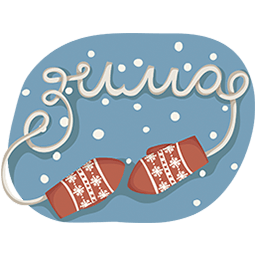 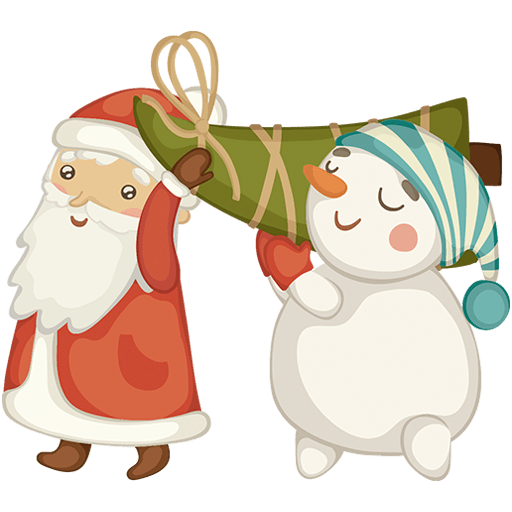 План новогодних  и рождественских праздников,запланированных в учреждениях культуры  Ульяновской областив Новогоднюю кампанию  с 12 декабря 2015 года по 10 января 2016 года_____________________________№п\пДата, место проведенияНаименование мероприятияНаименование мероприятияВход (платный, бесплатный)Количество участниковОбластные государственные учреждения культуры:Областные государственные учреждения культуры:Областные государственные учреждения культуры:Областные государственные учреждения культуры:Областные государственные учреждения культуры:Областные государственные учреждения культуры:ОГАУК «Ульяновский драматический театр имени И.А. Гончарова»ОГАУК «Ульяновский драматический театр имени И.А. Гончарова»ОГАУК «Ульяновский драматический театр имени И.А. Гончарова»ОГАУК «Ульяновский драматический театр имени И.А. Гончарова»ОГАУК «Ульяновский драматический театр имени И.А. Гончарова»ОГАУК «Ульяновский драматический театр имени И.А. Гончарова»22-30 декабря 2015ежедневно в 11.00 и 14.00Ульяновский драматический театр им. И.А. Гончарова22-30 декабря 2015ежедневно в 11.00 и 14.00Ульяновский драматический театр им. И.А. ГончароваСпектакль «Волшебный меч»Платно250 руб./человек350 чел. На каждом спектакле2-8 января 2016 ежедневно в 11.00 и 14.00 Ульяновский драматический театр им. И.А. Гончарова2-8 января 2016 ежедневно в 11.00 и 14.00 Ульяновский драматический театр им. И.А. ГончароваСпектакль «Чиполлино» (сказка)Платно250 руб./человек350 чел. На каждом спектаклеОГАУК «Ульяновский театр юного зрителя»ОГАУК «Ульяновский театр юного зрителя»ОГАУК «Ульяновский театр юного зрителя»ОГАУК «Ульяновский театр юного зрителя»ОГАУК «Ульяновский театр юного зрителя»ОГАУК «Ульяновский театр юного зрителя»20 декабря 201517.00Ульяновский Театр юного зрителяПремьера новогоднего спектакля  «Жили-были от Волги до Сибири».В программе: Праздничная игровая программа с Дедом Морозом; премьера спектакля; Новогодняя дискотека у ЁлкиПремьера новогоднего спектакля  «Жили-были от Волги до Сибири».В программе: Праздничная игровая программа с Дедом Морозом; премьера спектакля; Новогодняя дискотека у ЁлкиПлатно300 руб./человек1 спектакль180 чел.21-30 декабря 2015	11.00; 14.00; 17.0031 декабря 201511.002 января 2016 14.00; 17.003-6 января 201611.00; 14.00; 17.00Ульяновский Театр юного зрителяНовогодний праздник в «NEBOLSHOM ТЕАТРЕ»: премьера спектакля «Жили-были от Волги до Сибири»Новогодний праздник в «NEBOLSHOM ТЕАТРЕ»: премьера спектакля «Жили-были от Волги до Сибири»Платно300 руб./человек1 спектакль180 чел.7 января 201611.00Ульяновский Театр юного зрителяНовогодний праздник в «NEBOLSHOM ТЕАТРЕ»: премьера спектакля «Жили-были от Волги до Сибири»Новогодний праздник в «NEBOLSHOM ТЕАТРЕ»: премьера спектакля «Жили-были от Волги до Сибири»Платно.Стоимостьбилета – 300 руб.1 спектакль140 зрителей7 января 201614.00Ульяновский Театр юного зрителяБЛАГОТВОРИТЕЛЬНЫЙ новогодний праздник в «NEBOLSHOM ТЕАТРЕ» премьера спектакля «Жили-были от Волги до Сибири»БЛАГОТВОРИТЕЛЬНЫЙ новогодний праздник в «NEBOLSHOM ТЕАТРЕ» премьера спектакля «Жили-были от Волги до Сибири»Бесплатнопо пригласительным билетам1 спектакль140 зрителей9 января 201618.00Ульяновский Театр юного зрителяСпектакль «Чехов. С любовью…»Пара шуток (А.П. Чехова «Предложение» и «Медведь»)Спектакль «Чехов. С любовью…»Пара шуток (А.П. Чехова «Предложение» и «Медведь»)Платно.Стоимостьбилета – 250 руб.1 спектакль 180 зрителей10 января 201611.00Ульяновский Театр юного зрителяСпектакль для семейного просмотра «Царевналягушка.ru или ЧП болотного масштаба»Спектакль для семейного просмотра «Царевналягушка.ru или ЧП болотного масштаба»Платно.Стоимостьбилета – 200 руб.1 спектакль 180 зрителейОГАУК «Ульяновский театр кукол им. народной артистки СССР В.М.Леонтьевой»ОГАУК «Ульяновский театр кукол им. народной артистки СССР В.М.Леонтьевой»ОГАУК «Ульяновский театр кукол им. народной артистки СССР В.М.Леонтьевой»ОГАУК «Ульяновский театр кукол им. народной артистки СССР В.М.Леонтьевой»ОГАУК «Ульяновский театр кукол им. народной артистки СССР В.М.Леонтьевой»ОГАУК «Ульяновский театр кукол им. народной артистки СССР В.М.Леонтьевой»23 декабря 2015 10.00 и 12.3024-30 декабря 2015 10.00, 12.30; 15.0031 декабря 2015 10.00 и 12.302-10 января 2016 10.00, 12.30; 15.00Ульяновский театр кукол имени нар.арт.СССР В.М.ЛеонтьевойНовогодний спектакль «Морозко» и новогоднее представление у ёлкиНовогодний спектакль «Морозко» и новогоднее представление у ёлкиПлатно.200 руб.1 спектакль / 200 чел.ОГБУК «Центр народной культуры Ульяновской области»ОГБУК «Центр народной культуры Ульяновской области»ОГБУК «Центр народной культуры Ульяновской области»ОГБУК «Центр народной культуры Ульяновской области»ОГБУК «Центр народной культуры Ульяновской области»ОГБУК «Центр народной культуры Ульяновской области»11 декабря 201517.00Центр татарской культурыНовогодний праздник «У ёлки социализма» Новогодний праздник «У ёлки социализма» Платно100 чел.18 декабря 201518.00Центр татарской культурыНовогоднее театрализованное представление «С песней по зимней дороге…», посвящённое 20-летию Центра татарской культурыНовогоднее театрализованное представление «С песней по зимней дороге…», посвящённое 20-летию Центра татарской культурыПлатно100 руб.100 чел.19 декабря 2015 по 6 января 201611.00, 14.00ДК «Губернаторский»Новогодний мюзикл «Сказка про Золушку» Новогодний мюзикл «Сказка про Золушку» Платно.300 руб.1 спектакль /500 человек на каждую ёлку19 декабря 201511.00Музей народного творчества1 этажПознавательная программа «В день Николы зимнего»Выставка работ семьи  Епифановых «В нашем доме Рождество»Познавательная программа «В день Николы зимнего»Выставка работ семьи  Епифановых «В нашем доме Рождество»Платно.40 руб.Входной билет для детей – 15 руб., пенсионеры и студенты – 20 руб., взрослые – 30 руб.1 программа /20 чел.До 50 чел.20 декабря13.00Дворец культуры имени 1 МаяКонцертная программа ансамбля восточного танца «Самира» и народного коллектива эстрадной группы «Мираж» «Восточный Новый год!» Концертная программа ансамбля восточного танца «Самира» и народного коллектива эстрадной группы «Мираж» «Восточный Новый год!» Бесплатно150 чел.22 декабря15.00ДК «Губернаторский»Межнациональный Новый год Межнациональный семейный фестиваль «Новогодняя радуга культур»Межнациональный Новый год Межнациональный семейный фестиваль «Новогодняя радуга культур»БесплатноВход по пригласительным1100 чел.23 декабря12.00Дворец культуры имени 1 МаяОткрытие Новогодней ёлки «К нам приходит Новый Год» Открытие Новогодней ёлки «К нам приходит Новый Год» БесплатноДо 50 чел.25 декабря 10.00Центр чувашской культуры Заволжского района (школа № 64)Детская чувашская новогодняя ёлка  «Чапла Чараш».Новогоднее театрализованное представление со сказочными персонажамиДетская чувашская новогодняя ёлка  «Чапла Чараш».Новогоднее театрализованное представление со сказочными персонажамиБесплатно 1 программа /110 чел.25 декабря12.00Дворец культуры имени 1 МаяНовогоднее театрализованное представление для детей участников клубных формирований ДК им. 1 МаяНовогоднее театрализованное представление для детей участников клубных формирований ДК им. 1 МаяБесплатноДо 50 чел.25 декабря17.00ДК «УАЗ»Открытый урок – концерт для родителей участников ансамбля бального танца «Вариант» «Новогодний марафон – 2015»Открытый урок – концерт для родителей участников ансамбля бального танца «Вариант» «Новогодний марафон – 2015»Бесплатно120 чел.27 декабря11.00, 13.00ДК «Строитель»Новогоднее представление «Тайна новогоднего леса»Участие народного коллектива детско-юношеского  театра «Дебют»Новогоднее представление «Тайна новогоднего леса»Участие народного коллектива детско-юношеского  театра «Дебют»Бесплатно1 спектакль/50 чел27 декабря15.00Дворец культуры имени 1 МаяНовогодний вечер для тех, кому за 50 «Заволжские посиделки»Новогодний вечер для тех, кому за 50 «Заволжские посиделки»Платно.50 руб.до 50 чел.28 декабря12.00 Музей мордовской культуры(Школа №69)Детская мордовская новогодняя елка  «Ашо лов».Новогоднее театрализованное представление с участием мордовских коллективовДетская мордовская новогодняя елка  «Ашо лов».Новогоднее театрализованное представление с участием мордовских коллективовБесплатно1 спектакль/70 чел29 декабря18.00 ДК «УАЗ» (кабинет № 2, 3)Открытый урок для родителей вокальной студии «Премьера»Открытый урок для родителей вокальной студии «Премьера»Бесплатно20 чел.3 января 2016время уточняетсяДК «Губернаторский»Юбилейный концерт в 2-х отделениях.1-е: концерт-конкурс «Станцуй мелодию» среди участников народных коллективов ансамбля танца «Счастливое детство» и театра танца «21 век»2-е: Юбилей руководителя народного коллектива театра танца «21 век» Евгения КарниловаЮбилейный концерт в 2-х отделениях.1-е: концерт-конкурс «Станцуй мелодию» среди участников народных коллективов ансамбля танца «Счастливое детство» и театра танца «21 век»2-е: Юбилей руководителя народного коллектива театра танца «21 век» Евгения КарниловаПлатно.100 руб.500 чел.5 января12.00 Музей мордовской культурышкола№69Рождественское мероприятие «Мордовские гадания на рождество»Рождественское мероприятие «Мордовские гадания на рождество»Бесплатно20 чел.7 январявремя уточняетсяДК «Строитель»Рождественская ёлка для воспитанников детских домов и детских областных реабилитационных центров Мероприятие с участием священнослужителя, совместно со службой социальной защиты населения.Рождественская ёлка для воспитанников детских домов и детских областных реабилитационных центров Мероприятие с участием священнослужителя, совместно со службой социальной защиты населения.БесплатноДо 50 чел.7 январявремя по согласованиюДК «Губернаторский»Большой праздничный Рождественский концерт «Рождество Христово»Совместно с Симбирской ЕпархиейБольшой праздничный Рождественский концерт «Рождество Христово»Совместно с Симбирской ЕпархиейБесплатно1100 чел.10 января,12.00Дом культуры «Строитель»Новогодний ретро-вечер отдыха для ветеранов войны и труда «Рождественское волшебство»Новогодний ретро-вечер отдыха для ветеранов войны и труда «Рождественское волшебство»БесплатноДо 50 чел.18 январявремя по  согласованиюЦентр татарской культуры Новогодний праздник «У ёлки социализма»Новогодний праздник «У ёлки социализма»БесплатноДо 50 чел.Январь (по заявкам)Музей народного творчества Познавательная программа «Святочные вечера»Мероприятие организовано совместно с УРО МООИ «Факел» и с Отделом по делам молодежи, культуры и спорта Администрации Ленинского района г. Ульяновска. Познавательная программа «Святочные вечера»Мероприятие организовано совместно с УРО МООИ «Факел» и с Отделом по делам молодежи, культуры и спорта Администрации Ленинского района г. Ульяновска. БесплатноДо 50 чел. Январь (по заявкам)Музей народного творчестваПознавательная программа «Встреча в Сочельник. Готовимся к Рождеству»Познавательная программа «Встреча в Сочельник. Готовимся к Рождеству»Платно 40 руб.1 программа /20 чел.Январь (по заявкам)Музей народного творчестваПознавательная программа «Рождество Христово и мы»Познавательная программа «Рождество Христово и мы»Платно 40 руб.1 программа /20 чел.ОГБУК «Ленинский мемориал»ОГБУК «Ленинский мемориал»ОГБУК «Ленинский мемориал»ОГБУК «Ленинский мемориал»ОГБУК «Ленинский мемориал»ОГБУК «Ленинский мемориал»24-31 декабря 201510.00, 14.002-8 января 201610.30, 14.00, 17.00Фойе и Большой зал Ленинского мемориалаГлавная губернаторская ёлка: Новогоднее детское представление «Веселый маскарад»Главная губернаторская ёлка: Новогоднее детское представление «Веселый маскарад»Платноот 200 до 350 рублей1 спектакль150-180 чел.21 декабря 201512.00Дом-музейВ.И. ЛенинаТрадиционный музейный праздник «Накануне Рождества»Традиционный музейный праздник «Накануне Рождества»ПлатноДет. – 50 руб., взрослый – 100 руб.,30 чел.28 декабря 12.00Квартира- музей В.И.ЛенинаМузейный праздник для школьников «Традиции празднования Рождества»Музейный праздник для школьников «Традиции празднования Рождества»ПлатноДет. – 50 руб., взрослый – 100 руб.,30 чел.ОГАУК «Ульяновская областная филармония»ОГАУК «Ульяновская областная филармония»ОГАУК «Ульяновская областная филармония»ОГАУК «Ульяновская областная филармония»ОГАУК «Ульяновская областная филармония»ОГАУК «Ульяновская областная филармония»19 декабря 201517.00Концертный зал филармонииКонцертная программа «Мой путь» к 100-летию со дня рождения Фрэнка СинатраУльяновский государственный духовой губернаторский оркестр «Держава»Художественный руководитель и главный дирижер, заслуженный артист России Николай БулатовДирижер – заслуженный артист России Валерий УткинСолисты:Заслуженная артистка России Вера Чиркина, сопрано Лауреат международного конкурса Дарья Пузанова, сопрано    Александр Терентьев, баритон Юрий Щербаков, флейта, саксофон                  Концерт ведетзаслуженный работник культуры России Лариса КуфтинаКонцертная программа «Мой путь» к 100-летию со дня рождения Фрэнка СинатраУльяновский государственный духовой губернаторский оркестр «Держава»Художественный руководитель и главный дирижер, заслуженный артист России Николай БулатовДирижер – заслуженный артист России Валерий УткинСолисты:Заслуженная артистка России Вера Чиркина, сопрано Лауреат международного конкурса Дарья Пузанова, сопрано    Александр Терентьев, баритон Юрий Щербаков, флейта, саксофон                  Концерт ведетзаслуженный работник культуры России Лариса КуфтинаПлатно170-300 руб.300 чел.20 декабря 12.00Концертный зал филармонииПроект «Академия для маленьких»: «Новый год с Незнайкой»В программе принимает участие Ансамбль русских народных инструментов «Садко»Проект «Академия для маленьких»: «Новый год с Незнайкой»В программе принимает участие Ансамбль русских народных инструментов «Садко»Платновзрослый-100 руб., детский-80 руб., для второго ребенка – 50 руб.300 чел.20 декабря 17.00Концертный зал филармонииФестиваль «Джаз - Волга- Джаз»: Soul.Музыка душиТавис Миннер (баритон, США); Джаз-ансамбль «Академик-бенд»Фестиваль «Джаз - Волга- Джаз»: Soul.Музыка душиТавис Миннер (баритон, США); Джаз-ансамбль «Академик-бенд»Платно170-300 руб.300 чел.24-28 декабря 201512.003-8 января 201612.00Концертный зал филармонииМузыкально - театральное представление «Снежная королева» по мотивам сказки Х.К.АндерсенаДетский музыкальный театрУльяновский государственный оркестр русских народных инструментовДирижер – лауреат всероссийского и международного конкурсов Дмитрий ОрловВедущая Ольга ПесчаннаяМузыкально - театральное представление «Снежная королева» по мотивам сказки Х.К.АндерсенаДетский музыкальный театрУльяновский государственный оркестр русских народных инструментовДирижер – лауреат всероссийского и международного конкурсов Дмитрий ОрловВедущая Ольга ПесчаннаяПлатнодетский- 250 руб., врослый-150 руб.1 концерт/200 чел.26 декабря 17.00Концертный зал филармонииРождественский органный концертЗаслуженный артист России Александр Титов, органИоганн Себастьян Бах (1685 – 1750): 18 Рождественских хоральных прелюдий; Канонические вариации на тему Рождественской песниДитрих Букстехуде (1637 – 1707). Фантазия на тему Рождественской песни2 отделение:Ференц Лист (1811 – 1886). РождествоОливье Мессиан(1908 – 1992). 5 медитацийМарсель Дюпре (1886 –1971).Вариации на тему Рождественской песниМузыковед– кандидат искусствоведения Ирина КривошееваРождественский органный концертЗаслуженный артист России Александр Титов, органИоганн Себастьян Бах (1685 – 1750): 18 Рождественских хоральных прелюдий; Канонические вариации на тему Рождественской песниДитрих Букстехуде (1637 – 1707). Фантазия на тему Рождественской песни2 отделение:Ференц Лист (1811 – 1886). РождествоОливье Мессиан(1908 – 1992). 5 медитацийМарсель Дюпре (1886 –1971).Вариации на тему Рождественской песниМузыковед– кандидат искусствоведения Ирина КривошееваПлатно150-250 руб.300 чел.27 декабря  17.00Концертный зал филармонииИСААК ДУНАЕВСКИЙ И ЕГО «МЮЗИКЛ-ХОЛЛ»Ульяновский государственный оркестр русских народных инструментовДирижер– художественный руководитель и главный дирижер, заслуженный артист России Евгений ФедоровСолисты:Лауреат международных конкурсов, солистка Михайловского театра оперы и балета Ольга Шанина, сопрано (Санкт-Петербург)Лауреат и дипломант международных вокальных конкурсов, артист театра Московская Оперетта Владимир Нефедов, тенор(Москва)Концерт ведет Лилиана ЧерноваловаИСААК ДУНАЕВСКИЙ И ЕГО «МЮЗИКЛ-ХОЛЛ»Ульяновский государственный оркестр русских народных инструментовДирижер– художественный руководитель и главный дирижер, заслуженный артист России Евгений ФедоровСолисты:Лауреат международных конкурсов, солистка Михайловского театра оперы и балета Ольга Шанина, сопрано (Санкт-Петербург)Лауреат и дипломант международных вокальных конкурсов, артист театра Московская Оперетта Владимир Нефедов, тенор(Москва)Концерт ведет Лилиана ЧерноваловаПлатно150-250 руб.300 чел.30 декабря 18.30Концертный зал филармонииНОВОГОДНИЙ БАЛ КЛУБА ДРУЗЕЙУльяновский государственный духовой губернаторский оркестр «Держава»Дирижеры:Художественный руководитель и главный дирижер, заслуженный артист России Николай БулатовЗаслуженный артист России Валерий УткинВедущая – заслуженный работник культуры России Лариса КуфтинаНОВОГОДНИЙ БАЛ КЛУБА ДРУЗЕЙУльяновский государственный духовой губернаторский оркестр «Держава»Дирижеры:Художественный руководитель и главный дирижер, заслуженный артист России Николай БулатовЗаслуженный артист России Валерий УткинВедущая – заслуженный работник культуры России Лариса КуфтинаПлатно400-700 руб.300 чел31 декабря 17.30Концертный зал филармонииТрадиционный новогодний концерт «МУЗЫКА ПРИ СВЕЧАХ»Ульяновский государственный академический симфонический оркестр «Губернаторский»Дирижеры:лауреат всероссийского конкурса Дмитрий РуссуПитер Фрейзингер (США)Солисты и программа будут объявлены дополнительноКонцерт ведет Элла ЯкубенковаТрадиционный новогодний концерт «МУЗЫКА ПРИ СВЕЧАХ»Ульяновский государственный академический симфонический оркестр «Губернаторский»Дирижеры:лауреат всероссийского конкурса Дмитрий РуссуПитер Фрейзингер (США)Солисты и программа будут объявлены дополнительноКонцерт ведет Элла ЯкубенковаПлатноцены будут объявлены дополнительно300 чел.3 января 201617.00Концертный зал филармонииКАРНАВАЛ НА БИСУльяновский государственный духовой губернаторский оркестр «Держава»Дирижеры:Художественный руководитель и главный дирижер, заслуженный артист России Николай БулатовЗаслуженный артист России Валерий УткинСолистка –лауреат международного конкурса Дарья Пузанова, сопраноКонцерт ведет заслуженный работник культуры России Лариса КуфтинаКАРНАВАЛ НА БИСУльяновский государственный духовой губернаторский оркестр «Держава»Дирижеры:Художественный руководитель и главный дирижер, заслуженный артист России Николай БулатовЗаслуженный артист России Валерий УткинСолистка –лауреат международного конкурса Дарья Пузанова, сопраноКонцерт ведет заслуженный работник культуры России Лариса КуфтинаПлатно150-250 руб.300 чел.4 января 17.00Концертный зал филармонииБАБАДЖАНЯН: ЛУЧШЕЕ Ульяновский государственный оркестр русских народных инструментовДирижер – лауреат международного и всероссийского конкурсов Дмитрий ОрловСолист – Алексей Исаев, баритон(Москва)Концерт ведет Элла ЯкубенковаБАБАДЖАНЯН: ЛУЧШЕЕ Ульяновский государственный оркестр русских народных инструментовДирижер – лауреат международного и всероссийского конкурсов Дмитрий ОрловСолист – Алексей Исаев, баритон(Москва)Концерт ведет Элла ЯкубенковаПлатно170-400 руб.300 чел.5 января 17.00Концертный зал филармонииТАНЦУЕМ СИДЯ, СТОЯ И КАК ПОЛУЧИТСЯДжаз-ансамбль «Академик Бэнд»Концерт ведет Ульяна ШабуроваТАНЦУЕМ СИДЯ, СТОЯ И КАК ПОЛУЧИТСЯДжаз-ансамбль «Академик Бэнд»Концерт ведет Ульяна ШабуроваПлатно400-700 руб.300 чел.6 января  17.00Концертный зал филармонииРОЖДЕСТВО ГОСПОДНЕЗаслуженный артист России Александр Титов, орган Луи Клод Дакен (1694 – 1772). РождествоКлод Бальбатр (1724 – 1799). РождествоЗолтГардоньи (род. 1946). 10 хоральных импровизацийАнри Муле (1878 – 1967). РождествоОливье Мессиан(1908 – 1992). 3 медитацииМузыковед– кандидат искусствоведения Ирина КривошееваРОЖДЕСТВО ГОСПОДНЕЗаслуженный артист России Александр Титов, орган Луи Клод Дакен (1694 – 1772). РождествоКлод Бальбатр (1724 – 1799). РождествоЗолтГардоньи (род. 1946). 10 хоральных импровизацийАнри Муле (1878 – 1967). РождествоОливье Мессиан(1908 – 1992). 3 медитацииМузыковед– кандидат искусствоведения Ирина КривошееваПлатно170-350 руб.300 чел8 января  17.00Камерный зал филармонииПроект «Вечерний Симбирск»РУСЫЙ ВЕТЕР РОССИИСимбирский литературный венокПоэтический мир Николая БлаговаЗаслуженная артистка России Вера Чиркина, сопраноЛауреат международного конкурса Владимир Самарёв, баритонАлена Гуляева, сопраноВера Корчева, фортепианоАнсамбль русских народных инструментов «Садко»Программа будет объявлена дополнительноАвтор и ведущая цикла – ЭллаЯкубенковаПроект «Вечерний Симбирск»РУСЫЙ ВЕТЕР РОССИИСимбирский литературный венокПоэтический мир Николая БлаговаЗаслуженная артистка России Вера Чиркина, сопраноЛауреат международного конкурса Владимир Самарёв, баритонАлена Гуляева, сопраноВера Корчева, фортепианоАнсамбль русских народных инструментов «Садко»Программа будет объявлена дополнительноАвтор и ведущая цикла – ЭллаЯкубенковаПлатно170 руб.300 чел.9 января  17.00Концертный зал филармонииКЕЛЬТСКИЙ ФОЛКФолк-дуэт «Шеннон» (Тольятти)В программе ирландский, шотландский и бретонский рил и баллады, этнические обработки народных мелодий.Концерт ведет Лилиана ЧерноваловаКЕЛЬТСКИЙ ФОЛКФолк-дуэт «Шеннон» (Тольятти)В программе ирландский, шотландский и бретонский рил и баллады, этнические обработки народных мелодий.Концерт ведет Лилиана ЧерноваловаПлатно300-500 руб.300 чел.ГОАУ ДОД «Областная детская школа искусств»ГОАУ ДОД «Областная детская школа искусств»ГОАУ ДОД «Областная детская школа искусств»ГОАУ ДОД «Областная детская школа искусств»ГОАУ ДОД «Областная детская школа искусств»ГОАУ ДОД «Областная детская школа искусств»21 декабря17.00Областная детская школа искусствКонцерт, посвящённый 100-летию со дня рождения Г.СвиридоваКонцерт, посвящённый 100-летию со дня рождения Г.СвиридоваБесплатно20024-25 декабря 201510.00Областная детскаяшкола искусствШкольный фестиваль-конкурс «Зимние сезоны»Школьный фестиваль-конкурс «Зимние сезоны»Бесплатно2004 января 2016время уточняетсяОбластная детская школа искусствНовогодние забавы:«Музыкальная сказка», «Викторина» и концерт организованный преподавателями теоретического отделения ОДШИНовогодние забавы:«Музыкальная сказка», «Викторина» и концерт организованный преподавателями теоретического отделения ОДШИБесплатно30  чел.ОГБОУ СПО «Ульяновское училище культуры (техникум)»ОГБОУ СПО «Ульяновское училище культуры (техникум)»ОГБОУ СПО «Ульяновское училище культуры (техникум)»ОГБОУ СПО «Ульяновское училище культуры (техникум)»ОГБОУ СПО «Ульяновское училище культуры (техникум)»ОГБОУ СПО «Ульяновское училище культуры (техникум)»24 декабря 201511.00, 14.30Ульяновское училище культуры, 3 корпус ауд.103Новогоднее театрализованное представление «Миссия «Рождество»Новогоднее театрализованное представление «Миссия «Рождество»Бесплатно60 чел.ОГБОУ СПО «Димитровградское музыкальное училище (техникум)»ОГБОУ СПО «Димитровградское музыкальное училище (техникум)»ОГБОУ СПО «Димитровградское музыкальное училище (техникум)»ОГБОУ СПО «Димитровградское музыкальное училище (техникум)»ОГБОУ СПО «Димитровградское музыкальное училище (техникум)»ОГБОУ СПО «Димитровградское музыкальное училище (техникум)»19 декабря 201518.00Концертный зал ДМУКонцерт Ульяновского дома музыки. Струнный квартет. Концерт Ульяновского дома музыки. Струнный квартет. Платно100 руб.150 чел.23 декабря 18.00Концертный зал ДМУ«Декабрьские вечера в провинции».Концерт-презентация отделения оркестровых инструментов «ДМУ»«Декабрьские вечера в провинции».Концерт-презентация отделения оркестровых инструментов «ДМУ»Бесплатно150 чел.8 января 2016время уточняетсяКонцертный зал ДМУФестиваль детского творчества «На балу у Золушки»Фестиваль детского творчества «На балу у Золушки»Бесплатно150 чел.ОГАУК «УльяновскКинофонд»ОГАУК «УльяновскКинофонд»ОГАУК «УльяновскКинофонд»ОГАУК «УльяновскКинофонд»ОГАУК «УльяновскКинофонд»ОГАУК «УльяновскКинофонд»22 декабря 2015 13.00Кинозал «Люмьер» (Луи)«Новогодний мультфейерверк» - для  семей с детьми – инвалидами  «Новогодний мультфейерверк» - для  семей с детьми – инвалидами  Бесплатно30 чел.31 декабря 2015 по 10 января 2016 в течение дняКинозал «Люмьер» (Луи)Новогодняя ПРЕМЬЕРА  в «Люмьере»Премьера состоится первым экраном одновременно со всеми кинозалами России:– «Иван Царевич  и Серый Волк- 3» – «Срочно выйду замуж»Новогодняя ПРЕМЬЕРА  в «Люмьере»Премьера состоится первым экраном одновременно со всеми кинозалами России:– «Иван Царевич  и Серый Волк- 3» – «Срочно выйду замуж»Платно100 -120 руб.800 челОГБУК «Ульяновский областной краеведческий музей им. И.А.Гончарова»ОГБУК «Ульяновский областной краеведческий музей им. И.А.Гончарова»ОГБУК «Ульяновский областной краеведческий музей им. И.А.Гончарова»ОГБУК «Ульяновский областной краеведческий музей им. И.А.Гончарова»ОГБУК «Ульяновский областной краеведческий музей им. И.А.Гончарова»ОГБУК «Ульяновский областной краеведческий музей им. И.А.Гончарова»23-30 декабря 2015 10.30, 13.302-8 января 201610.30, 13.30Историко-мемориальный центр - музей  И.А. ГончароваНовогоднее представление для детей «в гостях у Вани Гончарова»Новогоднее представление для детей «в гостях у Вани Гончарова»Платно.250 руб.1 показ  / 80 чел. ОГБУК «Ульяновский областной художественный музей»ОГБУК «Ульяновский областной художественный музей»ОГБУК «Ульяновский областной художественный музей»ОГБУК «Ульяновский областной художественный музей»ОГБУК «Ульяновский областной художественный музей»ОГБУК «Ульяновский областной художественный музей»19 декабря 2015 по 10 января 2016 время проведения определяется по заявкам.  Ульяновский областной художественный музейЭкскурсия «Рождество и другие евангельские сюжеты в русском и западноевропейском искусстве 16-19 веков»Экскурсия «Рождество и другие евангельские сюжеты в русском и западноевропейском искусстве 16-19 веков»Платно 30 рублей (при наличие группы не менее 10 человек)Взросл. билет 100 руб.Бесплатнодля воспитанников детских домов и реабилитационных центровКоличество участников одного мероприятия от 10 до 25 человек19 декабря 2015 по 10 января 2016 время проведения определяется по заявкам.  Ульяновский областной художественный музейПознавательно-игровая программа «Рождественское путешествие»:1 Экскурсия «Рождество и другие евангельские сюжеты в живописи и иконописи из собрания УОХМ»2. Мастер-класс по изготовлению новогодней игрушки»Познавательно-игровая программа «Рождественское путешествие»:1 Экскурсия «Рождество и другие евангельские сюжеты в живописи и иконописи из собрания УОХМ»2. Мастер-класс по изготовлению новогодней игрушки»Платно 30 рублей (при наличие группы не менее 10 человек)Взросл. билет 100 руб.Бесплатнодля воспитанников детских домов и реабилитационных центровКоличество участников одного мероприятия от 10 до 25 человек19 декабря 2015 по 10 января 2016 время проведения определяется по заявкам.  Ульяновский областной художественный музейПередвижная выставка одного произведения. Пьетро дела Франческа «Рождество». /факсимильная репродукция/С проведением экскурсий и мастер-классов по изготовлению новогодней игрушкиПередвижная выставка одного произведения. Пьетро дела Франческа «Рождество». /факсимильная репродукция/С проведением экскурсий и мастер-классов по изготовлению новогодней игрушкиПлатно билет 50 рублей (при наличие группы не менее 15 человек)Бесплатнодля воспитанников детских домов и реабилитационных центровКоличество участников одного мероприятия от 20 до 40 человек19 декабря 2015по 10 января 201610.00-17.30(по заявке)Музей А.А.ПластоваМастер-класс по созданию ёлочных игрушек «Традиции украшения новогодней ёлки в семье А.А.Пластова» Мастер-класс по валянию валенок «Новый год у Пластовых» Игровой квест «Прогулки по музею А.А.Пластова» (мастер-класс «Ангел-хранитель»)Игровой квест «Симбирские адреса А.А.Пластова»Экскурсия «Солнце А.А.Пластова»«Рождество у Пластовых» (мастер-класс «Ангел-хранитель»)Мастер-класс по созданию ёлочных игрушек «Традиции украшения новогодней ёлки в семье А.А.Пластова» Мастер-класс по валянию валенок «Новый год у Пластовых» Игровой квест «Прогулки по музею А.А.Пластова» (мастер-класс «Ангел-хранитель»)Игровой квест «Симбирские адреса А.А.Пластова»Экскурсия «Солнце А.А.Пластова»«Рождество у Пластовых» (мастер-класс «Ангел-хранитель»)ПлатноДетский -30 р.Студ.-50 р.Взрослый -100р.+Экскурсия -300р.1 мероприятие\20 челОГБУК «Дворец книги – Ульяновская областная научная библиотека имени В.И. Ленина»ОГБУК «Дворец книги – Ульяновская областная научная библиотека имени В.И. Ленина»ОГБУК «Дворец книги – Ульяновская областная научная библиотека имени В.И. Ленина»ОГБУК «Дворец книги – Ульяновская областная научная библиотека имени В.И. Ленина»ОГБУК «Дворец книги – Ульяновская областная научная библиотека имени В.И. Ленина»ОГБУК «Дворец книги – Ульяновская областная научная библиотека имени В.И. Ленина»19 декабря 2015по 10 января 2016вторник – воскресенье 10.00 - 17.00Дворец книгиЭкскурсии по мемориальной экспозиции «Карамзинская общественная библиотека»Экскурсии по мемориальной экспозиции «Карамзинская общественная библиотека»Платно30 руб. (50% скидка учащимся, студентам, пенсионерам, инвалидам); Экскурсионное обслуживание (группа не более 20 чел.): 50 руб.20 чел.20-31 декабря 10.00-18.00Дворец книгиКнижно-иллюстративная выставка «Мир встречает Рождество»Книжно-иллюстративная выставка «Мир встречает Рождество»Бесплатно30 чел.22 - 25 декабря 10.00-18.00Дворец книгиПрезентация, демонстрация электронных ресурсов из Президентской библиотеки, викторина «История Симбирского наместничества»Презентация, демонстрация электронных ресурсов из Президентской библиотеки, викторина «История Симбирского наместничества»Бесплатно20 чел.25 декабря время уточняетсяДворец книгиКраеведческие чтения по Симбирскому наместничеству  «По Указу Екатерины Великой: образование Симбирского наместничества»Краеведческие чтения по Симбирскому наместничеству  «По Указу Екатерины Великой: образование Симбирского наместничества»Бесплатно40 чел.27 декабря 10.00Дворец книгиДеятельность Центров и любительских объединенийТехностудия ремесел«Новый год стучится к нам!» Интересное – рядом: зверушки из стружкиДеятельность Центров и любительских объединенийТехностудия ремесел«Новый год стучится к нам!» Интересное – рядом: зверушки из стружкиБесплатно60 чел.ОГБУК «Ульяновская областная библиотека для детей и юношества имени С.Т.Аксакова»ОГБУК «Ульяновская областная библиотека для детей и юношества имени С.Т.Аксакова»ОГБУК «Ульяновская областная библиотека для детей и юношества имени С.Т.Аксакова»ОГБУК «Ульяновская областная библиотека для детей и юношества имени С.Т.Аксакова»ОГБУК «Ульяновская областная библиотека для детей и юношества имени С.Т.Аксакова»ОГБУК «Ульяновская областная библиотека для детей и юношества имени С.Т.Аксакова»19 декабря 2015 по 10 января 2016в течение дняУльяновская областная библиотека для детей и юношества имени С.Т.АксаковаЗвучащая выставка, обзор «Новогодний праздник к нам приходит! »Зимняя литературная игра – викторина «Копилка Деда Мороза»Литературный калейдоскоп «Все встречают  Новый год»Звучащая выставка, обзор «Новогодний праздник к нам приходит! »Зимняя литературная игра – викторина «Копилка Деда Мороза»Литературный калейдоскоп «Все встречают  Новый год»Бесплатно80 чел.20 декабря 201512.00Ульяновская областная библиотека для детей и юношества имени С.Т.Аксакова Подведение итогов III открытого городского творческого  семейного конкурса «С днём рождения, Ёлочка». Номинация - изготовление ёлочной игрушки «Герой книги – персонаж мультфильма»,  которая  приурочена  к Году российского кино в 2016 году.Подведение итогов III открытого городского творческого  семейного конкурса «С днём рождения, Ёлочка». Номинация - изготовление ёлочной игрушки «Герой книги – персонаж мультфильма»,  которая  приурочена  к Году российского кино в 2016 году.Бесплатно100 чел.21 декабря 2015 по 6 января 2016время по согласованиюУльяновская областная библиотека для детей и юношества имени С.Т.Аксакова Книжно - иллюстративная выставка, урок творчества  «Подари себе праздник»Эрудит-кафе «Новогоднее царство – спортивное государство» Литературная игра «В Рождество и Новый год кружит книжек хоровод!»Праздничная программа для детей с ограниченными возможностями в рамках акции «От Благовещенья до Покрова» –  «В гостях у зимушки» Литературные посиделки «Рождественские фантазии» Книжно - иллюстративная выставка, урок творчества  «Подари себе праздник»Эрудит-кафе «Новогоднее царство – спортивное государство» Литературная игра «В Рождество и Новый год кружит книжек хоровод!»Праздничная программа для детей с ограниченными возможностями в рамках акции «От Благовещенья до Покрова» –  «В гостях у зимушки» Литературные посиделки «Рождественские фантазии» Бесплатно60 чел23-28 декабря 2015время по согласованиюУльяновская областная библиотека для детей и юношества имени С.Т.Аксакова Театрализованное представление «В Снежном царстве, Морозном государстве»Театрализованное представление «В Снежном царстве, Морозном государстве»Бесплатно100 чел.23 декабря 2015 по 4 января 2016время по согласованиюУльяновская областная библиотека для детей и юношества имени С.Т.АксаковаНовогодняя викторина «Радуйтесь, люди, Новый Год к вам будет! »Новогодняя викторина «Радуйтесь, люди, Новый Год к вам будет! »Бесплатно80 чел.4-10 января 2016время по согласованиюУльяновская областная библиотека для детей и юношества имени С.Т.АксаковаМультпанорама «Рождественская сказка на экране»Мультпанорама «Рождественская сказка на экране»Бесплатно30 чел.ОГБУК «Ульяновская областная специальная библиотека для слепых»ОГБУК «Ульяновская областная специальная библиотека для слепых»ОГБУК «Ульяновская областная специальная библиотека для слепых»ОГБУК «Ульяновская областная специальная библиотека для слепых»ОГБУК «Ульяновская областная специальная библиотека для слепых»ОГБУК «Ульяновская областная специальная библиотека для слепых»25,28 декабря 201510.00, 14.00Ульяновская областная специальная библиотека для слепыхНовогодние утренники «Веселых масок карнавал»Новогодние утренники «Веселых масок карнавал»Бесплатно20 чел.12 января 201611.00Ульяновская областная специальная библиотека для слепыхЛитературно-музыкальная композиция, посвященная Рождеству Христову «Святый вечер, добрый вечер!»Литературно-музыкальная композиция, посвященная Рождеству Христову «Святый вечер, добрый вечер!»Бесплатно15 чел.МУНИЦИПАЛЬНЫЕ ОБРАЗОВАНИЯ УЛЬЯНОВСКОЙ ОБЛАСТИ:МУНИЦИПАЛЬНЫЕ ОБРАЗОВАНИЯ УЛЬЯНОВСКОЙ ОБЛАСТИ:МУНИЦИПАЛЬНЫЕ ОБРАЗОВАНИЯ УЛЬЯНОВСКОЙ ОБЛАСТИ:МУНИЦИПАЛЬНЫЕ ОБРАЗОВАНИЯ УЛЬЯНОВСКОЙ ОБЛАСТИ:МУНИЦИПАЛЬНЫЕ ОБРАЗОВАНИЯ УЛЬЯНОВСКОЙ ОБЛАСТИ:МУНИЦИПАЛЬНЫЕ ОБРАЗОВАНИЯ УЛЬЯНОВСКОЙ ОБЛАСТИ:МО «город Ульяновск»МО «город Ульяновск»МО «город Ульяновск»МО «город Ульяновск»МО «город Ульяновск»МО «город Ульяновск»12.12.201511.00 площадь ЛенинаТоварищеские встречи по футболу на снегу посвященные Всемирному Дню футболаТоварищеские встречи по футболу на снегу посвященные Всемирному Дню футболаБесплатноБолее 350 чел.12.12.201511.00Парк «Владимирский сад»Радио «Владимирский сад». День Конституции. Викторины и конкурсы о Конституции РФ, раздача листовокРадио «Владимирский сад». День Конституции. Викторины и конкурсы о Конституции РФ, раздача листовокБесплатноБолее 50 чел.12.12.201512.00-14.00Пл.ЛенинаСтарт Новогодних праздничных мероприятий в г.УльяновскеСтарт Новогодних праздничных мероприятий в г.УльяновскеБесплатноБолее 500 чел.12.12.201512:00Парк «Владимирский садМероприятие в рамках движения «За народную песню» - «Нам русские песни с рождения пели»Мероприятие в рамках движения «За народную песню» - «Нам русские песни с рождения пели»БесплатноБолее 50 чел.12.12.201513.00Парк «Владимирский сад»Детская игровая программа «Мы с коррупцией не дружим!», приуроченная ко Всемирному дню борьбы с коррупциейДетская игровая программа «Мы с коррупцией не дружим!», приуроченная ко Всемирному дню борьбы с коррупциейБесплатноБолее 40 чел.12.12.201515.00Площадь ДК «Киндяковка»Спортивно –игровая программа «Молодецкие забавы»Спортивно –игровая программа «Молодецкие забавы»БесплатноБолее 150 чел.13.12.201511:00 -15:00«Владимирский сад»Радио «Владимирский сад»День  Н.М. Карамзина (в рамках проекта «12 литературных апостолов»)Радио «Владимирский сад»День  Н.М. Карамзина (в рамках проекта «12 литературных апостолов»)БесплатноБолее 150 чел.17.12.201514.00Парк «Владимирский сад»Зимние забавы «Не жалейте снега и морковок»Зимние забавы «Не жалейте снега и морковок»БесплатноБолее 40 чел.18.12.201515.30Парк «Владимирский сад»Конкурс рисунков на снегу «Разукрасилась зима»Конкурс рисунков на снегу «Разукрасилась зима»БесплатноБолее 150 чел.18.12.201516.00ЦГБ им. И.А.ГончароваНовогодний вечер в клубе интеллигенции «Вдоль по улице метелица метет»Новогодний вечер в клубе интеллигенции «Вдоль по улице метелица метет»Бесплатно30 чел.19.12.2015ДШИ №12Мастер-класс «Чудесная ёлочка»Мастер-класс «Чудесная ёлочка»Бесплатно30 чел.19.12.201512.00 библиотека №2Новогодний утренник для уч-ся 1-4 кл. «Новогоднее приключение» Новогодний утренник для уч-ся 1-4 кл. «Новогоднее приключение» Платно 39 руб.40 чел.19.12.201512.00библиотека №25Новогодняя игра-квест для уч-ся 1-4 кл. «Новогоднее приключение» Новогодняя игра-квест для уч-ся 1-4 кл. «Новогоднее приключение» Бесплатно по заявкам17 чел.19.12.201512.00Парк «Владимирский сад»День работников органов ЗАГСа. Развлекательная программа «Свадебные обряды на Руси»День работников органов ЗАГСа. Развлекательная программа «Свадебные обряды на Руси»БесплатноБолее 150 чел.19.12.201513.00площадь ЛенинаЭстафеты, конкурсы на льдуЭстафеты, конкурсы на льдуБесплатноБолее 350 чел.19.12.1514.00Площадь им. В.И.ЛенинаЗимние забавы «Никола Зимний».Игровая программа в рамках проекта «Зимний Венец»Зимние забавы «Никола Зимний».Игровая программа в рамках проекта «Зимний Венец»Бесплатно100 чел.19.12.201518.00ДШИ №6«Новогодний хоровод» - родительское собрание с концертом учащихся преп. Леоновой О.Г.«Новогодний хоровод» - родительское собрание с концертом учащихся преп. Леоновой О.Г.Бесплатно12 чел.20.12.2015 - 15.01.2016Детская хуждожественная школаВыставка детских рисунков «Новогодние фантазии и Рождество»Выставка детских рисунков «Новогодние фантазии и Рождество»Бесплатно85 чел.20.12.2015 - 15.01.2016ДШИ № 8Выставка работ учащихся художественного отделения «Зимняя сказка»Выставка работ учащихся художественного отделения «Зимняя сказка»Бесплатно900 чел.20.12.201510.00, 12.00, 14.00Большой зал ДК «Руслан»Театрализованная шоу-программа «В царстве Снежной Королевы»  для малообеспеченных детей, из неблагополучных семей, детей Заволжского района, детей сотрудников  ФНПЦ АО НПО «Марс», АО «Авиастар-СП»Театрализованная шоу-программа «В царстве Снежной Королевы»  для малообеспеченных детей, из неблагополучных семей, детей Заволжского района, детей сотрудников  ФНПЦ АО НПО «Марс», АО «Авиастар-СП»Бесплатно1 шоу-программа/550 чел.20.12.201512.00«Владимирский сад»Конкурс на лучшую рождественскую игрушку «История новогодней игрушки» (мастер-классы)Конкурс на лучшую рождественскую игрушку «История новогодней игрушки» (мастер-классы)БесплатноБолее 150 чел.20.12.201513.00«Владимирский сад»Забег по снежному лабиринтуЗабег по снежному лабиринтуБесплатноБолее 150 чел.20.12.201515.00Площадь перед ДК «Киндяковка»Открытие елки в Железнодорожном районе. «Новогодние чудеса начинаются»Открытие елки в Железнодорожном районе. «Новогодние чудеса начинаются»БесплатноБолее 150 чел.20.12.201517.00Камерный театр ДК «Руслан»Открытие Резиденции Деда Мороза - театрализованная программа для детей Открытие Резиденции Деда Мороза - театрализованная программа для детей Бесплатно40 чел.21.12.2015 - 25.12.2015библиотека №30Новогодний бал для уч-ся 1-4 кл. «В снежном царстве, в морозном государстве» - Новогодний бал для уч-ся 1-4 кл. «В снежном царстве, в морозном государстве» - Платно 56 руб.40 чел.21.12.2015-30.12.201517.30-19.00Камерный театр ДК «Руслан»Работа Резиденции Деда Мороза - театрализовано-игровые программы для детейРабота Резиденции Деда Мороза - театрализовано-игровые программы для детейБесплатно1 программа/ 50 чел.21.12.2015ДШИ им.М.А. БалакиреваНовогоднее представление с концертом для учащихся 1- 5 классов отделения общего эстетического развитияНовогоднее представление с концертом для учащихся 1- 5 классов отделения общего эстетического развитияБесплатно60 чел.21.12.2015ДШИ № 8Новогодний концерт для родителей учеников фортепианного и оркестрового отделенияНовогодний концерт для родителей учеников фортепианного и оркестрового отделенияБесплатно100 чел.21.12.201511.00библиотека №3Новогодние посиделки, заседание клуба «Забота» «Тихо, тихо шелестят страницы» Новогодние посиделки, заседание клуба «Забота» «Тихо, тихо шелестят страницы» Бесплатно18 чел.21.12.201512.00библиотека №6Новогоднее представление для уч-ся 1-4 кл «Когда часы 12 бьют!»Новогоднее представление для уч-ся 1-4 кл «Когда часы 12 бьют!»Платно  56 руб.25 чел.с 21.12.201512.00библиотека №29Новогодняя игровая программа для уч-ся 1-6 кл. «Новогоднее волшебство» Новогодняя игровая программа для уч-ся 1-6 кл. «Новогоднее волшебство» Платно 19,50 руб.16 чел.21.12.201512.00библиотека №30Познавательная новогодняя программа для уч-ся 1-4 кл. «Новый год идет по кругу» Познавательная новогодняя программа для уч-ся 1-4 кл. «Новый год идет по кругу» Бесплатно20 чел.21.12.201517.00ДШИ № 4Новогоднее представление «Хоровод снежинок» с музыкальной сказкойНовогоднее представление «Хоровод снежинок» с музыкальной сказкойБесплатно70 чел.21.12.201518.00ДШИ №10Новогодний вечер младшего хора «Капельки» «Новогодние истории»Новогодний вечер младшего хора «Капельки» «Новогодние истории»Бесплатно35 чел.22- 30.12.2015ЦГБ им. И.А.ГончароваТеатрализованное новогоднее представление для уч-ся 1-4 кл. «В гости к нам Зима пришла» Театрализованное новогоднее представление для уч-ся 1-4 кл. «В гости к нам Зима пришла» Платно  39 руб.16 чел.22.12.2015ДШИ № 8Новогодний концерт хорового отделения для родителей Новогодний концерт хорового отделения для родителей Бесплатно100 чел.с 22.-27.12.201512.00библиотека №4Новогодний утренник для уч-ся 1-4 кл. «Говорят, под Новый год…» Новогодний утренник для уч-ся 1-4 кл. «Говорят, под Новый год…» Платно 13,50 руб.30 чел.22.12.201517.30ДШИ №6Концерт классов преп. Калашниковой Ю.Н. и Коклеевой Л.Р. «Новый год на пороге» Концерт классов преп. Калашниковой Ю.Н. и Коклеевой Л.Р. «Новый год на пороге» Бесплатно28 чел.22.12.201518.00ДШИ №10Новогодний вечер младшего хора «Колибри» (2,3 группы) «Мы с морозом подружились»Новогодний вечер младшего хора «Колибри» (2,3 группы) «Мы с морозом подружились»Бесплатно45 чел.23.12.2015,24.12.2015ДШИ №2Новогоднее представление для учащихся эстетического отделенияНовогоднее представление для учащихся эстетического отделенияБесплатно60 чел.23.12.2015ДШИ №12Концерт для подготовительного отделения «С Новым годом, детвора» Мастер-класс по созданию новогодних украшений «Чудеса из фетра»Концерт для подготовительного отделения «С Новым годом, детвора» Мастер-класс по созданию новогодних украшений «Чудеса из фетра»Бесплатно40 чел.23.12.2015ДШИ № 8Концерт отделения народных инструментов «Новогодняя карусель»Концерт отделения народных инструментов «Новогодняя карусель»Бесплатно100 чел.с 23.12.201512.00библиотека №28Новогоднее театрализованное представление для уч-ся 1-4 кл. «Раз морозною зимой…» Новогоднее театрализованное представление для уч-ся 1-4 кл. «Раз морозною зимой…» Платно 39 руб.30 чел.23.12.201512.00библиотека №12Новогодняя игровая программа для уч-ся 1-4 кл. «В гостях у новогодней сказки!» Новогодняя игровая программа для уч-ся 1-4 кл. «В гостях у новогодней сказки!» Бесплатно30 чел.23.12.201513.00пл. 50-летия ПобедыОткрытие центральной новогодней ёлки  Заволжского районаОткрытие центральной новогодней ёлки  Заволжского районаБесплатно300 чел.23.12.201513.00библиотека №21Новогодняя развлекательная программа для уч-ся 5-6 кл. «Здравствуй, здравствуй, Новый Год!»Новогодняя развлекательная программа для уч-ся 5-6 кл. «Здравствуй, здравствуй, Новый Год!»Бесплатно15 чел.23.12.201518.00Актовый залДШИ №10Новогодний вечер младшего хора мальчиков «Звонкий ветерок»Новогодний вечер младшего хора мальчиков «Звонкий ветерок»Бесплатно25 чел.23.12.201518.00Зал хореографииДШИ №10Новогодний вечер для учащихся подготовительного класса отделения хореографического искусстваНовогодний вечер для учащихся подготовительного класса отделения хореографического искусстваБесплатно25 чел.23.12.201518.00ДШИ №6Театрализованный новогодний праздник для младших классов ДШИ №6 «Здравствуй, елка!» Театрализованный новогодний праздник для младших классов ДШИ №6 «Здравствуй, елка!» Бесплатно50 чел.23.12.201518.00ДШИ №6Концерт отделения общего инструмента «На танцевальной волне» Концерт отделения общего инструмента «На танцевальной волне» Бесплатно15 чел.24.12.2015ДШИ №12Новогодний концерт «Новогодний сюрприз»Новогодний концерт «Новогодний сюрприз»Бесплатно80 чел.24.12.15ДК «Киндяковка»Банкетный залВыставка работ «Настоящий Новый год» Подведение итогов конкурса прикладного творчества для людей с ограниченными возможностями здоровья «Кубок Деда Мороза», «Снежная Королева»Выставка работ «Настоящий Новый год» Подведение итогов конкурса прикладного творчества для людей с ограниченными возможностями здоровья «Кубок Деда Мороза», «Снежная Королева»Бесплатно100 чел.24.12.201511.00библиотека №21Новогодний утренник для уч-ся 1-4 кл. «Путешествие к Деду Морозу» Новогодний утренник для уч-ся 1-4 кл. «Путешествие к Деду Морозу» Бесплатно15 чел.24.12.201512.00библиотека №18Новогодняя игровая программа для уч-ся 1-4 кл. «Встречаем добрый Новый год» Новогодняя игровая программа для уч-ся 1-4 кл. «Встречаем добрый Новый год» Бесплатно28 чел.24.12.201513.00Площадь у ДК им. 1 МаяОткрытие новогодней ёлки в Заволжском районеОткрытие новогодней ёлки в Заволжском районеБесплатно400 чел.24.12.201513.00ДК «Киндяковка»(Банкетный зал)Новогодний концерт  для ветеранов и людей пенсионного возраста «Здравствуй, Зимушка-Зима!» Новогодний концерт  для ветеранов и людей пенсионного возраста «Здравствуй, Зимушка-Зима!» Бесплатно80 чел.24.12.201515.00библиотека №2Новогодний вечер для всех категорий «Волшебный праздник – Новый год» Новогодний вечер для всех категорий «Волшебный праздник – Новый год» Бесплатно26 чел.24.12.201515.00Площадь перед ДК «Киндяковка»Открытие елки в Железнодорожном районе. «Новогодние чудеса начинаются» в рамках проекта «Зимний Венец»Открытие елки в Железнодорожном районе. «Новогодние чудеса начинаются» в рамках проекта «Зимний Венец»Бесплатно2000 чел.25.12.2015-05.01.2016ДШИ № 4Конкурс снежных фигур силами учащихся ДШИ № 4Конкурс снежных фигур силами учащихся ДШИ № 4Бесплатно75 чел.25.12.2015ДШИ № 13Концертная программа «Новогодний карнавал» Концертная программа «Новогодний карнавал» Бесплатно50 чел.25.12.2015ДШИ № 7Новогоднее представление театрального отделения «Сказка в Новый год»Новогоднее представление театрального отделения «Сказка в Новый год»Бесплатно40-50 чел.25.12.2015малый залДШИ № 8Внеурочное мероприятие для учащихся фортепианного отделения  «Зима. Новый год. Рождество»Внеурочное мероприятие для учащихся фортепианного отделения  «Зима. Новый год. Рождество»Бесплатно50 чел.25.12.201512.00библиотека №27Новогодняя игровая программа для уч-ся 1-4 кл. «Новогодняя карусель» Новогодняя игровая программа для уч-ся 1-4 кл. «Новогодняя карусель» Платно 39 руб.28 чел.25.12.201512.00Парк 40 лет ВЛКСМОткрытие новогодней елки «Новый год у ворот»Открытие новогодней елки «Новый год у ворот»БесплатноБолее 200 чел.25.12.201513.00«Владимирский сад»Конкурсно-игровая программа «Ура, каникулы!»Конкурсно-игровая программа «Ура, каникулы!»БесплатноБолее 50 чел. 25.12.2015 14.00«Владимирский сад»Мега кросс на ледянкахМега кросс на ледянкахБесплатноБолее 70 чел.25.12.201515.30«Владимирский сад»Конкурс рисунков на снегу «Разукрасилась зима»Конкурс рисунков на снегу «Разукрасилась зима»БесплатноБолее 70 чел.25.12.201516.00«Владимирский сад»Конкурс "Потерянный подарок"Конкурс "Потерянный подарок"БесплатноБолее 30 чел.25.12.201516.00 - 18.00Выставочный зал УРО ВТОО «Союз художников России»Конкурсно-игровая программа «Новогодние приключения» Подведение итогов школьного конкурса «Новогодняя игрушка»Конкурсно-игровая программа «Новогодние приключения» Подведение итогов школьного конкурса «Новогодняя игрушка»Бесплатно50 чел.25.12.201516.00библиотека №21Новогодний вечер для всех категорий «Счастья Вам, в Новом году»Новогодний вечер для всех категорий «Счастья Вам, в Новом году»Бесплатно15 чел.25.12.201517.00ЦГБ им. И.А.ГончароваНовогодний вечер в клубе поэтов, подведение итогов Городского поэтического конкурса «Бьют часы 12 раз» «Новогодний вернисаж» Новогодний вечер в клубе поэтов, подведение итогов Городского поэтического конкурса «Бьют часы 12 раз» «Новогодний вернисаж» Бесплатно16 чел.25.12.201518.00ДШИ №10Новогодний вечер хора девочек «Подснежник» «Осторожно, обезьянки!»Новогодний вечер хора девочек «Подснежник» «Осторожно, обезьянки!»Бесплатно30 чел.26.12.2015Пл. ЛенинаОткрытие центральной ёлки города УльяновскОткрытие центральной ёлки города УльяновскБесплатно5000 чел.26.12.2015ДШИ № 7Новогоднее представление для детей сотрудников «Зимняя сказка»Новогоднее представление для детей сотрудников «Зимняя сказка»Бесплатно20 чел.26.12.2015ТРЦ «АкваМолл»Театрализованная программа для жителей городаТеатрализованная программа для жителей городаБесплатно3000 чел.26.12.201510.00, 12.00Диско-залДК «Руслан»Новогоднее представление вокруг ёлки для детей Заволжского районаНовогоднее представление вокруг ёлки для детей Заволжского районаПлатно  180 руб.1 предст./50 чел.26.12.201510.30ДШИ №6Новогодний утренник для учащихся «В гостях у елки» Новогодний утренник для учащихся «В гостях у елки» Бесплатно30 чел.26.12.201513.00«Владимирский сад»«Хоровод у елки». Игровая программа«Хоровод у елки». Игровая программаБесплатноБолее 40 чел.26.12.201515.00«Владимирский сад»Открытие елочного парада. Развлекательная игровая программа «В гостях у сказки»Открытие елочного парада. Развлекательная игровая программа «В гостях у сказки»БесплатноБолее 150 чел.26.12.201515.00ДШИ №10Новогоднее мероприятие на отделении изобразительного искусства «Новогодние посиделки»Новогоднее мероприятие на отделении изобразительного искусства «Новогодние посиделки»Бесплатно20 чел.26.12.201517.30ДШИ №6Школьный Рождественский фестивальШкольный Рождественский фестивальБесплатно30 чел.26.12.201518.00ДШИ №6 Классный час с концертом учащихся преп.Столяровой Н.Н. «Святочный рассказ»Классный час с концертом учащихся преп.Столяровой Н.Н. «Святочный рассказ»Бесплатно17 чел.27.12.2015ТЦ «Самолет»Новогодняя театрализованная программа для жителей Заволжского районаНовогодняя театрализованная программа для жителей Заволжского районаБесплатно3000 чел.27.12.201510.00, 12.00Диско-зал ДК «Руслан»Новогоднее представление вокруг ёлки для детей сотрудников АО «Авиастар-СП»Новогоднее представление вокруг ёлки для детей сотрудников АО «Авиастар-СП»Бесплатно1 представл./ 50 чел.27.12.201512.00ДШИ №6 Спектакль театрального отделения «Новогодние приключения» Спектакль театрального отделения «Новогодние приключения» Бесплатно25 чел.27.12.201512.00ДК «Киндяковка»(Банкетный зал)Представление вокруг ёлки «Чудеса под Новый год» для детей сотрудников УФСИН и Администрации города УльяновскаПредставление вокруг ёлки «Чудеса под Новый год» для детей сотрудников УФСИН и Администрации города УльяновскаПлатно  130 руб.100 чел.27.12.201512.00«Владимирский сад»Развлекательная программа от Бабы- ЯгиРазвлекательная программа от Бабы- ЯгиБесплатноБолее 150 чел.27.12.201514.00ДК «Киндяковка»(Банкетный зал)Театрализованное представление «Чудеса под Новый год» для детей работников КФ «Волжанка»Театрализованное представление «Чудеса под Новый год» для детей работников КФ «Волжанка»Платно 130 руб.100 чел.28.12.201510.0011.00ДК «Киндяковка»(Банкетный зал)Новогодняя благотворительная программа для детей «Вальс снежинок»  с ограниченными возможностями здоровья Железнодорожного р-на и г. УльяновскаНовогодняя благотворительная программа для детей «Вальс снежинок»  с ограниченными возможностями здоровья Железнодорожного р-на и г. УльяновскаБесплатно100 чел.28.12.201511.00ДШИ №6 Открытие Зимней Академии – концертно-игровая программаОткрытие Зимней Академии – концертно-игровая программаБесплатно12 чел.28.12.201513.00ДШИ №6 Спектакль театрального отделения «Новогодние приключения» Спектакль театрального отделения «Новогодние приключения» Бесплатно12 чел.28.12.201513.00ДК «Киндяковка»«В гостях у Снегурочки»Театрализованное представление на татарском языке с участием театрального коллектива «ЛУЧ» (НУР) Дома культуры «Киндяковка»«В гостях у Снегурочки»Театрализованное представление на татарском языке с участием театрального коллектива «ЛУЧ» (НУР) Дома культуры «Киндяковка»Платно 130 руб.100 чел.28.12.201515.00библиотека №18Семейная новогодняя праздничная программа для всех категорий «Зимняя сказка»  Семейная новогодняя праздничная программа для всех категорий «Зимняя сказка»  Бесплатно26 чел.29.12.201512.00«Владимирский сад»Массовый спуск с гигантской горки на большом «ковре»Массовый спуск с гигантской горки на большом «ковре»БесплатноБолее 40 чел.29.12.201513.30«Владимирский сад»«Снежная битва» во Владимирском саду«Снежная битва» во Владимирском садуБесплатноБолее 80 чел.29.12.201515.00библиотека №27Новогодняя программа для подростков «HГ- party» Новогодняя программа для подростков «HГ- party» Бесплатно26 чел.29.12.201517.00библиотека №3новогоднее познавательно-развлекательное мероприятие, Заседание клуба «Семья» «В лесу родилась елочка» новогоднее познавательно-развлекательное мероприятие, Заседание клуба «Семья» «В лесу родилась елочка» Бесплатно20 чел.30.12.2015ЦГБ им. ГончароваНовогоднее заседание Клуба поэтов «Новый год в кругу друзей»Новогоднее заседание Клуба поэтов «Новый год в кругу друзей»-30 чел.30.12.201512.00Диско-зал ДК «Руслан»Новогоднее представление вокруг елки для детей военнослужащих 31-й бригады ВДВНовогоднее представление вокруг елки для детей военнослужащих 31-й бригады ВДВПлатно 180 руб.1 представл./ 50 чел.30.12.201512.00ДК «Киндяковка»(Банкетный зал)«Творческий экспресс»Праздничная программа для детей из творческих объединений ДК «Киндяковка»«Творческий экспресс»Праздничная программа для детей из творческих объединений ДК «Киндяковка»Бесплатно50 чел.30.12.201512.00«Владимирский сад»«Веселые снежки» игры на свежем воздухе«Веселые снежки» игры на свежем воздухеБесплатноБолее 50 чел.30.12.201512.30«Владимирский сад»Игровая программа «Царь горы»Игровая программа «Царь горы»Бесплатно50 чел.31.12.201512.00«Владимирский сад»Соревнования по скоростному спуску с горкиСоревнования по скоростному спуску с горкиБесплатно50 чел.31.12.201512.30«Владимирский сад»«Снегуркины забавы», игровая костюмированная программа от Снегурочек.«Снегуркины забавы», игровая костюмированная программа от Снегурочек.Бесплатно50 чел.31.12.201513.00«Владимирский сад»Конкурс "Потерянный подарок"Конкурс "Потерянный подарок"Бесплатно50 чел.31.01.15-01.01.1619.00 -03.00Пл. ЛенинаНовогодняя ночьНовогодняя ночьБесплатно20 000 чел.31.12.201521.00Площади, парки г.УльяновскаНовогоднее представление у районных ёлок города Новогоднее представление у районных ёлок города Бесплатно2000 чел.31.01.15-01.01.1621.00-03.00Пл. 50-летия ПобедыНовогоднее театрализованное представление и дискотекаНовогоднее театрализованное представление и дискотекаБесплатно2000 чел.31.01.15-01.01.1621.00-03.00Парк «40 лет ВЛКСМ»Новогоднее театрализованное представление и дискотекаНовогоднее театрализованное представление и дискотекаБесплатно2000 чел.31.01.15-01.01.1621.00-03.00Сквер «Олимпийский»Новогоднее представление и дискотекаНовогоднее представление и дискотекаБесплатно2000 чел.31.12.201500.20-03.30Площадь перед ДК «Киндяковка»Шоу - программа, с участием Деда Мороза и Снегурочки «Новогодняя ночь» Шоу - программа, с участием Деда Мороза и Снегурочки «Новогодняя ночь» Бесплатно2000 чел.ЯнварьПо согласованиюПарк им. В.Ф.МаргеловаЦикл Спортивно-развлекательных мероприятий на территории парка «Веселые старты»Цикл Спортивно-развлекательных мероприятий на территории парка «Веселые старты»БесплатноБолее 150 чел.1.01.201615.30«Владимирский сад»Конкурс рисунков на снегу «Разукрасилась зима»Конкурс рисунков на снегу «Разукрасилась зима»БесплатноБолее 50 чел.1.01.201616.00«Владимирский сад»Конкурс "Потерянный подарок"Конкурс "Потерянный подарок"БесплатноБолее 50 чел.1.01.201616.00«Владимирский сад»«Снегуркины забавы», игровая костюмированная программа от Снегурочки«Снегуркины забавы», игровая костюмированная программа от СнегурочкиБесплатноБолее 50 чел.02.01.201610.0013.00ДК «Киндяковка»«Карабаz-Барабаz»Детский новогодний спектакль Ульяновского театра ростовых кукол«Карабаz-Барабаz»Детский новогодний спектакль Ульяновского театра ростовых куколПлатно300 чел.02.01.201612.00Диско-зал ДК «Руслан»Новогоднее представление вокруг елки для детей сотрудников ГУЗ ЦГКБНовогоднее представление вокруг елки для детей сотрудников ГУЗ ЦГКБПлатно  180 руб.1 представл./ 50 чел.2.01.201615.00«Владимирский сад»Костюмированная игровая программа «Чудеса продолжаются»Костюмированная игровая программа «Чудеса продолжаются»БесплатноБолее 50 чел.2.01.201616.00«Владимирский сад»Зимние обезьянки. Детская игровая программа с полосой препятствийЗимние обезьянки. Детская игровая программа с полосой препятствийБесплатноБолее 40 чел.3.01.2016ДШИ им.М.А. Балакирева«Фантазии на зимнюю тему». Выполнение творческих заданий с детьми«Фантазии на зимнюю тему». Выполнение творческих заданий с детьмиБесплатно15 чел.03.01.201610.00, 12.00Диско-залДК «Руслан»Новогоднее представление вокруг елки для детей Заволжского района, сотрудников ФНПЦ АО НПО «Марс»Новогоднее представление вокруг елки для детей Заволжского района, сотрудников ФНПЦ АО НПО «Марс»Бесплатно1 представл./ 50 чел.03.01.201610.0013.00ДК «Киндяковка»«Карабаz-Барабаz»Детский новогодний спектакль Ульяновского театра ростовых кукол«Карабаz-Барабаz»Детский новогодний спектакль Ульяновского театра ростовых куколПлатно300 чел.3.01.201611.00-20.00Площадь 100- летия со дня рождения  В.И.ЛенинаМероприятия по хоккею с мячемМероприятия по хоккею с мячемБесплатноБолее 50 чел.3.01.201614.00«Владимирский сад»Детская игровая программа «Новогодние приключения сказочных героев»Детская игровая программа «Новогодние приключения сказочных героев»БесплатноБолее 150 чел.3.01.201615.00«Владимирский сад»Гонки на санях «Поехали!»Гонки на санях «Поехали!»БесплатноБолее 100 чел.3.01.201615.00Площадь ДК «Киндяковка»Театрализованная  развлекательная программа  «Баба Яга и все, все, все »Театрализованная  развлекательная программа  «Баба Яга и все, все, все »БесплатноБолее 150 чел.3.01.201616.00«Владимирский сад»«Снегуркины забавы», игровая костюмированная программа от Снегурочек.«Снегуркины забавы», игровая костюмированная программа от Снегурочек.БесплатноБолее 70 чел.04.01.2016 –09.01.2016фойе ДШИ № 8Интерактивная программа в рамках зимней академии культуры, посвященная истории Ульяновской областиИнтерактивная программа в рамках зимней академии культуры, посвященная истории Ульяновской областиБесплатно150 чел.04.01.2016Парк «Семья»Парад снеговиков и фигур из снегаПарад снеговиков и фигур из снегаБесплатно15 чел.4,5,6,8января 2016МБУ ДО «ДХШ»Проведение мастер-классов по художественной направленности в рамках  Зимней академии: «Квиллинг»,«Оригами», «Скульптура», «Бумажная пластика»,«Фото-видео»,«Декупаж», «Городецкая роспись»,  «Аквагрим», «Рисуем натюрморты», «Как писать портрет», «Пейзаж гуашью»Проведение мастер-классов по художественной направленности в рамках  Зимней академии: «Квиллинг»,«Оригами», «Скульптура», «Бумажная пластика»,«Фото-видео»,«Декупаж», «Городецкая роспись»,  «Аквагрим», «Рисуем натюрморты», «Как писать портрет», «Пейзаж гуашью»Платно:Дет.- 50 р.Взрос.-100р.Льгота для учащихся МБУ ДО «ДХШ»:бесплатно50 чел.04.01.201610.00-12.00кл. 202ДШИ № 3Новогодняя мастерская – выставка поделокНовогодняя мастерская – выставка поделокБесплатно15 чел.04.01.201610.0013.00ДК «Киндяковка»(Зрительный и банкетный залы)«Карабаz-Барабаz» - детский новогодний спектакль Ульяновского театра ростовых кукол«Карабаz-Барабаz» - детский новогодний спектакль Ульяновского театра ростовых куколПлатно300 чел.4.01.201611.00библиотека №27«Новогодний калейдоскоп» - новогодний утренник«Новогодний калейдоскоп» - новогодний утренникБесплатно20 чел.4.01.201613.00«Владимирский сад»Викторина «Как встречают Новый год люди всех земных широт»Викторина «Как встречают Новый год люди всех земных широт»БесплатноБолее 150 чел.4.01.201614.00«Владимирский сад»«Снежная битва» во Владимирском саду«Снежная битва» во Владимирском садуБесплатноБолее 150 чел.5.01 – 12.01.2016МБУ ДО ДШИ №12Детский дом «Гнездышко»VIII Региональный фестиваль «И оживёт в душе Рождество»VIII Региональный фестиваль «И оживёт в душе Рождество»Бесплатно70 чел.5.01.2016ДШИ им.М.А. БалакиреваИгровая программа с детьми Заволжского районаИгровая программа с детьми Заволжского районаБесплатно10 чел.05.01.2016Детский дом «Гнездышко»Мастер- классы в рамках регионального фестиваля «И оживет в душе Рождество»Мастер- классы в рамках регионального фестиваля «И оживет в душе Рождество»Бесплатно70 чел.05.01.2016ЦГБ им. ГончароваНовогоднее заседание Клуба интеллигенции «Пока часы двенадцать бьют»-Новогоднее заседание Клуба интеллигенции «Пока часы двенадцать бьют»-бесплатно40 чел.05.01.201610.00-12.00кл. 302ДШИ № 3Новогодние праздники. Народные традиции и обрядыНовогодние праздники. Народные традиции и обрядыБесплатно15 чел.05.01.201610.0013.00ДК «Киндяковка»(Зрительный и банкетный залы)«Карабаz-Барабаz» - детский новогодний спектакль Ульяновского театра ростовых кукол«Карабаz-Барабаz» - детский новогодний спектакль Ульяновского театра ростовых куколПлатно 300 чел.5.01.201612.00площадь ЛенинаЛитературный матч «Знай наших!»      Литературный матч «Знай наших!»      БесплатноБолее 350 чел.5.01.201613.00«Владимирский сад»Развлекательная программа «Народные праздники зимы»Развлекательная программа «Народные праздники зимы»БесплатноБолее 150 чел.5.01.2016По согласованиюПл. им. В. И. ЛенинаМероприятие в рамках проекта «Зимний венец» (программа и название уточняется)Мероприятие в рамках проекта «Зимний венец» (программа и название уточняется)БесплатноБолее 350 чел.5.01.201614.00библиотека №2«Рождественские чудеса своими руками»Мастер-класс, изготовление рождественских открыток своими руками«Рождественские чудеса своими руками»Мастер-класс, изготовление рождественских открыток своими рукамиБесплатно15 чел.6.01.2016ДШИ №12Мастер-класс «Ангел Рождества» - декорирование деревянной заготовкиМастер-класс «Ангел Рождества» - декорирование деревянной заготовкиБесплатно30 чел.06.01.2016ЦГБ им. ГончароваБлаготворительная Рождественская ёлка для детей из малообеспеченных, многодетных семей и детей- инвалидовПроизведения исполняют дети из многодетных семейБлаготворительная Рождественская ёлка для детей из малообеспеченных, многодетных семей и детей- инвалидовПроизведения исполняют дети из многодетных семейБесплатно50 чел.06.01.2016парк «Семья»Парад снеговиков и фигур из снегаПарад снеговиков и фигур из снегаБесплатно15 чел.06.01.201610.00-12.00ДШИ № 3Танцевальный флэш-мобТанцевальный флэш-мобБесплатно15 чел.06.01.201610.0013.00ДК «Киндяковка»(Зрительный и банкетный залы)«Карабаz-Барабаz» - детский новогодний спектакль Ульяновского театра ростовых кукол«Карабаz-Барабаz» - детский новогодний спектакль Ульяновского театра ростовых куколПлатно300 чел.6.01.201611.00библиотека №6«Настали святки! То – то радость…»Святочные забавы, игры«Настали святки! То – то радость…»Святочные забавы, игрыБесплатно15 чел.6.01.201611.00библиотека №28им. А.Пластова«Рождественский ангел» урок творчества«Рождественский ангел» урок творчестваБесплатно15 чел.06.01.201611.00ДК «Киндяковка»(Банкетный зал)«Рождественские встречи» Литературно-музыкальная композиция для ветерановклуба «Вдохновение»«Рождественские встречи» Литературно-музыкальная композиция для ветерановклуба «Вдохновение»Бесплатно60 чел.6.01.201612.00библиотека №29«Снежная - нежная сказка зимы»Игровая программа«Снежная - нежная сказка зимы»Игровая программаБесплатно15 чел.6.01.201612.30Диско-зал ДК «Руслан»Новогоднее представление вокруг елки для воспитанников Воскресной школы Храма Святителя Николая ЧудотворцаНовогоднее представление вокруг елки для воспитанников Воскресной школы Храма Святителя Николая ЧудотворцаБесплатно1 представл./ 50 чел6.01.201614.00библиотека №18"Святая ночь на небосклон взошла..."Час семейного общения"Святая ночь на небосклон взошла..."Час семейного общенияБесплатно20 чел.6.01.201614.00МБОУ СОШ №58"Свет Вифлеемской звезды"Праздничная рождественская программа"Свет Вифлеемской звезды"Праздничная рождественская программаБесплатно20 чел.6.01.201614.00«Владимирский сад»Канун Рождества. Развлекательная программаКанун Рождества. Развлекательная программаБесплатно Более 350 чел.6.01.201615.00библиотека №2Рождественские встречи «Чудеса под Рождество»Рождественские встречи «Чудеса под Рождество»Бесплатно18 чел.07.01.2016(Время на согласовании)Пл. им. В. И. Ленина«Под чистым небомРождества» - праздничная программа творческих коллективов МБУК ЦКС«Под чистым небомРождества» - праздничная программа творческих коллективов МБУК ЦКСБесплатно3000 чел.7.01.201613.00«Владимирский сад»Интерактивная программа «Праздник пожеланий и надежд»Интерактивная программа «Праздник пожеланий и надежд»БесплатноБолее 150 чел.7.01.201616.00«Владимирский сад»Святочные гадания. Интерактивная программа с играми, конкурсами и гаданиямиСвяточные гадания. Интерактивная программа с играми, конкурсами и гаданиямиБесплатноБолее 150 чел.08.01.2016кл. 106ДШИ № 3Театральный флэш-мобТеатральный флэш-мобБесплатно15 чел.8.01.201611.00ЦГБ им. И.А.Гончарова«В небе ангелы ликуют»Рождественская благотворительная ёлка для детей из многодетных и малоимущих семей«В небе ангелы ликуют»Рождественская благотворительная ёлка для детей из многодетных и малоимущих семейБесплатно16 чел.8.01.201612.00библиотека №28 им. А.Пластова«Морозко-рождественское прочтение»Театрализованное представление«Морозко-рождественское прочтение»Театрализованное представлениеБесплатно15 чел.08.01.201612.00Большой зал ДК «Руслан»«Рождественские встречи»Концертная программа для сотрудников АО «Авиастар-СП»«Рождественские встречи»Концертная программа для сотрудников АО «Авиастар-СП»Бесплатно550 чел.8.01.201615.00библиотека №27Рождественские посиделки «Свет Вифлеемской звезды»Рождественские посиделки «Свет Вифлеемской звезды»Бесплатно20 чел.8.01.201615.30«Владимирский сад»Конкурс рисунков на снегу «Разукрасилась зима»Конкурс рисунков на снегу «Разукрасилась зима»БесплатноБолее 50 чел.8.01.201616.00«Владимирский сад»Конкурс "Потерянный подарок"Конкурс "Потерянный подарок"БесплатноБолее 50 чел.9.01.2016ДШИ №2Рождественский концерт «Домдетства»Рождественский концерт «Домдетства»Бесплатно60 чел.09.01.2016ДШИ № 3Вокальный флэш-мобВокальный флэш-мобБесплатно10 чел.9.01.201611.00ДК «Руслан»«Рождественская сказка» - Рождественский концерт воспитанников Воскресной школы Храма Святителя Николая Чудотворца для родителей и прихожан Заволжского района«Рождественская сказка» - Рождественский концерт воспитанников Воскресной школы Храма Святителя Николая Чудотворца для родителей и прихожан Заволжского районаБесплатно40 чел.9.01.201612.00библиотека №28 им. А.Пластова«Снежные городки»Игровая программа«Снежные городки»Игровая программаБесплатно18 чел.9.01.201613.00библиотека №29«Рождественская звезда»Познавательно-игровая программа«Рождественская звезда»Познавательно-игровая программаБесплатно15 чел.9.01.201614.00Площадь им. В. И. ЛенинаИгровая программа для детей «Зимняя сказка»Игровая программа для детей «Зимняя сказка»БесплатноБолее 350 чел.9.01.201615.00«Владимирский сад»Игровая программа «Народные забавы»Игровая программа «Народные забавы»БесплатноБолее 70 чел.9.01.201616.00«Владимирский сад»Святочные гадания. Интерактивная программа с играми, конкурсами и гаданиямиСвяточные гадания. Интерактивная программа с играми, конкурсами и гаданиямиБесплатноБолее 150 чел.10.01.201612.00библиотека №28 им. А.Пластова«Святочные рассказы» - час православия«Святочные рассказы» - час православияБесплатно16 чел.10.01.201612.00Площадь им. В. И. Ленина«В хоккей играют настоящие мужчины»«В хоккей играют настоящие мужчины»БесплатноБолее 350 чел.10.01.201613.00Пл. В.И.ЛенинаИгровая программа для детей «Новогоднее чудо»Игровая программа для детей «Новогоднее чудо»БесплатноБолее 350 чел.10.01.201613.00Пл. В.И.ЛенинаДискотечно-игровая программа для молодежи «Новогодняя дискотека»Дискотечно-игровая программа для молодежи «Новогодняя дискотека»БесплатноБолее 350 чел.10.01.201613.00Пл. В.И.ЛенинаЗакрытие Центральной елки «Новогоднее чудо» - игровая программа для детей города УльяновскаЗакрытие Центральной елки «Новогоднее чудо» - игровая программа для детей города УльяновскаБесплатно3000 чел.10.01.201614.00«Владимирский сад»Развлекательная программа «В гостях у Снежной Королевы»Развлекательная программа «В гостях у Снежной Королевы»БесплатноБолее 150 чел.10.01.201615.00«Владимирский сад»Забег в лабиринтеЗабег в лабиринтеБесплатноБолее 150 чел.10.01.201616.00«Владимирский сад»Скоростной спуск с мега-горкиСкоростной спуск с мега-горкиБесплатноБолее 150 чел.10.01.201617.00Пл. В.И.ЛенинаЗакрытие Центральной елки «Снежная феерия» - концертная программа для жителей города УльяновскаЗакрытие Центральной елки «Снежная феерия» - концертная программа для жителей города УльяновскаБесплатно5000 чел.10.01.201619.00Пл. В.И.ЛенинаЗакрытие Центральной елки «Зимний хит»Дискотечно-игровая программа для молодёжи города УльяновскаЗакрытие Центральной елки «Зимний хит»Дискотечно-игровая программа для молодёжи города УльяновскаБесплатно7000 чел.МО «город Димитровград»МО «город Димитровград»МО «город Димитровград»МО «город Димитровград»МО «город Димитровград»МО «город Димитровград»19.12В течение дняБиблиотека-филиал №6(ул. Луговая 28)Мастер-класс «Падал белый снег» (Изготовление снежинок)Мастер-класс «Падал белый снег» (Изготовление снежинок)Вход бесплатный15,6+19.12.2015 -30.12.201509.00 - 17.0002-10.01.201609.00 - 17.00МБУК «Димитровградский краеведческий музей»Работа постоянных выставок и экспозиций музеяРабота постоянных выставок и экспозиций музеяПлатноДетский – 40 руб.Взрослый -  80 руб.Заявок на проведение экскурсий – нетПланируемое посещение выставок одиночными посетителями – 15 чел. в день20.12.-31.12.Библиотека православной культуры(ул. Московская, д.79)Выставка-праздник «Этот сказочный Новый год!», обзорыВыставка-праздник «Этот сказочный Новый год!», обзорыВход бесплатный30,6+20.1211.00Сотрудники библиотеки православной культуры в детском доме «Планета»(ул. Ленинградская, д.54)Конкурсно-игровая программа «Новогодние радости»Конкурсно-игровая программа «Новогодние радости»Вход бесплатный20,воспитанники детского дома «Планета»6+20.1211.00Центральная городская детская библиотека(ул. Западная 5)Конкурсно-игровая программа «Волшебный  праздник Новый год»Конкурсно-игровая программа «Волшебный  праздник Новый год»Вход бесплатный15,ДРСЦ «Преодоление»6+20.1212.00Центральная городская детская библиотека(ул. Западная 5)Библиотечный театр «Василёк» «Елка собирает друзей»Библиотечный театр «Василёк» «Елка собирает друзей»Вход бесплатный15,6+20.1213.00Центральная городская библиотека(ул. Западная, 7)Праздник «Скоро, скоро Новый год»Праздник «Скоро, скоро Новый год»Вход бесплатный10,Люди старшего возраста, клуб «Собеседник»18+22.12-31.12Библиотека семейного чтения д/о(ул. Куйбышева, д. 144)Выставка «Волшебство на Рождество»Выставка «Волшебство на Рождество»Вход бесплатный25,6+22.1210.30Сотрудники библиотеки ветеранов войны и труда в д/с №16 «Крепыш»(ул. Куйбышева, 299)Час интересного сообщения «Новости из зимнего леса (в рамках клуба «Подсолнушки»)Час интересного сообщения «Новости из зимнего леса (в рамках клуба «Подсолнушки»)Вход бесплатный15,0+22.1216.20Сотрудники библиотеки православной культуры в общежитии димитровградского механико-технологического техникума молочной промышленности(ул. Свирская, д.13)Конкурсно-игровая программа «Зимние чудеса»Конкурсно-игровая программа «Зимние чудеса»Вход бесплатный20,студенты ДМТТМП12+23.1211.00Центральная городская детская библиотека(ул. Западная 5)Утренник «Новогодний серпантин»Утренник «Новогодний серпантин»Вход бесплатный25,12+23.12.1517.30Концертный зал ДШИ №2«Играем вместе» новогодний концерт скрипичной музыки. Выступают учащиеся класса заслуженного работника культуры РФ Т.И.Ульяновой«Играем вместе» новогодний концерт скрипичной музыки. Выступают учащиеся класса заслуженного работника культуры РФ Т.И.УльяновойбесплатноВыступающих17человекЗрителей 150 человек25.12.1517.30Концертный зал ДШИ №2«Новый год уже в пути» весёлый музыкальный спектакль для младших классов. Встреча деда Мороза и Снегурочки.«Новый год уже в пути» весёлый музыкальный спектакль для младших классов. Встреча деда Мороза и Снегурочки.бесплатноВыступающих50 человекЗрителей 200чел.26.12.1517.30Концертный зал ДШИ №2«12 месяцев» музыкальный спектакль по мотивам сказки С.Маршака силами учащихся класса Л.В.Кирпичниковой«12 месяцев» музыкальный спектакль по мотивам сказки С.Маршака силами учащихся класса Л.В.КирпичниковойбесплатноВыступающих20 человекЗрителей 100чел.24.1216.00Библиотека православной культуры(ул. Московская, д.79)Предновогодний праздничный вечер «Встречаем год надежд и мечты» в рамках программы «Библиотечные вечёрки»Предновогодний праздничный вечер «Встречаем год надежд и мечты» в рамках программы «Библиотечные вечёрки»Вход бесплатный12,жители микрорайона18+25.1213.00Сотрудники д/о библиотеки семейного чтения в МБОУ СШ №17 (ул.Баданова,77)Сказочный час «Сказка в дом приходит», посвященный Новому годуСказочный час «Сказка в дом приходит», посвященный Новому годуВход бесплатный25,6+25.1215.00Библиотека «Информационно-досуговый центр» о/о(ул. Черемшанская,114)Круглый стол «Традиции нового года»Круглый стол «Традиции нового года»Вход бесплатный15,18+25.1216.00Библиотека – филиал №5ул. 9 линия д. 15Заседание клуба «Лукошко»«Самые настоящие чудеса»Заседание клуба «Лукошко»«Самые настоящие чудеса»Вход бесплатный10,18+27.12-31.12Детская библиотека-филиал №2(ул. Свирская, 4)Выставка-праздник «К нам приходит Новый год»Выставка-праздник «К нам приходит Новый год»Вход бесплатный10,6+27.1210.00Сотрудники детской библиотеки-филиала №2 в д/д «Планета»(ул. Ленинградская, 54а)Конкурсно-игровая программа «Новогодний хоровод»Конкурсно-игровая программа «Новогодний хоровод»Вход бесплатный25,0+28.12-15.01Библиотека семейного чтения о/о(ул. Куйбышева, д. 144)Выставка, обзор «Снежная-нежная сказка зимы»Выставка, обзор «Снежная-нежная сказка зимы»Вход бесплатный24,12+28.1213.00Библиотека семейного чтения о/о(ул. Куйбышева, д. 144)Развлекательная программа «День святого волшебства»В рамках программы клуба «БРиЗ»Развлекательная программа «День святого волшебства»В рамках программы клуба «БРиЗ»Вход бесплатный14,18+28.12.15С 18-00 до 21-00 МБУК «Мастерская живописного рельефа и современного искусства» пр. Ленина, д. 2Арт-отчет «13 лет Мастерской живописного рельефа».Арт-отчет «13 лет Мастерской живописного рельефа».бесплатно50-80 чел29.12.15г.10-00«ДШИ №1»Сказка «Новогоднее приключение»Сказка «Новогоднее приключение»бесплатно1 мероприятие150 человекЯнварьСотрудники д/о библиотеки семейного чтения в детском доме «Планета»(ул. Ленинградская, д. 54а)Игра-викторина «Царица белая зима»Игра-викторина «Царица белая зима»Вход бесплатный15,0+ЯнварьБиблиотека «Информационно-досуговый центр» о/о(ул. Черемшанская,114)Викторина по зимним сказкам «Сказки матушки-зимы»Викторина по зимним сказкам «Сказки матушки-зимы»Вход бесплатный15,6+ЯнварьБиблиотека «Информационно-досуговый центр» о/о(ул. Черемшанская,114)Рождественские чтения «Под покровом звёздной ночи»Рождественские чтения «Под покровом звёздной ночи»Вход бесплатный15,6+ЯнварьДетская библиотека-филиал №2(ул. Свирская, 4)Выставка- праздник, обзор, посвящённый празднику Рождества Христова «Поздравляем с Рождеством-настоящим волшебством!»Выставка- праздник, обзор, посвящённый празднику Рождества Христова «Поздравляем с Рождеством-настоящим волшебством!»Вход бесплатный15,0+03.01Библиотека – филиал №5(ул. 9-я линия, 15)Новогоднее конфетти «Нам праздник веселый зима принесла»Новогоднее конфетти «Нам праздник веселый зима принесла»Вход бесплатный20,6+03.01-17.01Библиотека семейного чтения д/о(ул. Куйбышева, д. 144)Выставка-праздник, посвященная Рождеству Христову «Это сказочное Рождество»Выставка-праздник, посвященная Рождеству Христову «Это сказочное Рождество»Вход бесплатный25,6+04.01-10.01Библиотека «Дворец книги» о/о(ул. Королева,1)Выставка-просмотр «И взошла звезда Вифлеема» (Рождество Христово)Выставка-просмотр «И взошла звезда Вифлеема» (Рождество Христово)Вход бесплатный19,12+05.01-12. 01Центральная городская библиотекаВыставка-праздник «В лучах Вифлеемской звезды» (7 января – Рождество Христово)Выставка-праздник «В лучах Вифлеемской звезды» (7 января – Рождество Христово)Вход бесплатный15,12+06.01.2016С 11.30 до 12.30 МБУК «Мастерская живописного рельефа и современного искусства» пр. Ленина, д. 2Детский сочельникДетский сочельникбесплатно30-60 чел05.01-18.01Библиотека ветеранов войны и труда(ул. Куйбышева, 247)Книжная экспозиция «Душевный свет Христова Рождества»Книжная экспозиция «Душевный свет Христова Рождества»Вход бесплатный19,6+06.01Библиотека ветеранов войны и труда(ул. Куйбышева, 247)Познавательный экскурс в историю праздника «Накануне Рождества все сказку ждут и волшебства»Познавательный экскурс в историю праздника «Накануне Рождества все сказку ждут и волшебства»Вход бесплатный16,0+06.01Центральная городская детская библиотека(ул. Западная 5)Выставка-праздник «Свет Рождественской звезды»Выставка-праздник «Свет Рождественской звезды»Вход бесплатный20,6+08.01Библиотека – филиал №5(ул. 9-я линия, 15)Час духовности «Счастливого Рождества»Час духовности «Счастливого Рождества»Вход бесплатный10,18+10.01-30.01Библиотека «Дворец книги» о/о(ул. Королева,1)Выставка новогодних сувениров, подарков для родных и близких, подарков к Рождеству «Новогодние сюрпризы».Проведение экскурсий по выставкеВыставка новогодних сувениров, подарков для родных и близких, подарков к Рождеству «Новогодние сюрпризы».Проведение экскурсий по выставкеВход бесплатныйДПИ «Берегиня»,2510.01.2016С 15.00 до 18.00 МБУК «Мастерская живописного рельефа и современного искусства» пр. Ленина, д. 2Академия душиАкадемия душибесплатно20-40 чел.МО «город Новоульяновск»МО «город Новоульяновск»МО «город Новоульяновск»МО «город Новоульяновск»МО «город Новоульяновск»МО «город Новоульяновск»18.12.15Площадь им. Ленина«Елка зажигает огни!»Открытие городской новогодней  елки.«Елка зажигает огни!»Открытие городской новогодней  елки.бесплатноКолл. КДЦ1500 пригл( Жители города)21.12.15КДЦ «Мир» Фойе 1 эт.«Новогодняя мозаика»  выставка работ«Новогодняя мозаика»  выставка работбесплатно5 участн.26.12.1527.12.15КДЦ «Мир» Фойе 2 эт.«С друзьями из сказок встречаем новый год!» Новогодние представления«С друзьями из сказок встречаем новый год!» Новогодние представлениябесплатноКолл. КДЦ1000 пригл( Жители города)30.12.15КДЦ «Мир» БЗ«В сиянии ослепительных огней» Новогодний концерт«В сиянии ослепительных огней» Новогодний концертбесплатно30 участн.500 пригл.01.01.16Площадь им.Ленина«Ночь чудес и волшебства»  развлекательная программа«Ночь чудес и волшебства»  развлекательная программабесплатно2 участн.3000 пригл. (жители города)04.01.16КДЦ «Мир» БЗКинопоказКинопоказбесплатно500 приг. (жители города)06.01.16Площадь Ленина«Новогодний серпантин» - развлекательная программа«Новогодний серпантин» - развлекательная программабесплатно300 пригл. (жители города)07.01.16КДЦ «Мир»«Рождество пришло, радость принесло» развлекательная программа, дискотека«Рождество пришло, радость принесло» развлекательная программа, дискотекабесплатно5 участн. (Светлица)50 пригл.08.01.16КДЦ «Мир» МЗ«Светлый праздник Рождества»  тематический концерт«Светлый праздник Рождества»  тематический концертбесплатно12 участ. (Вдохновение)100 пригл. (Жители города)МО «Базарносызганский район»МО «Базарносызганский район»МО «Базарносызганский район»МО «Базарносызганский район»МО «Базарносызганский район»МО «Базарносызганский район»20.12.2015г12.00 Пл.СоветскаяИгровая программа «Зимние забавы»Игровая программа «Зимние забавы»БесплатноУчащиеся, 100 чел.20.12.1514.00Базарносызгаский ГКИзготовление новогодних подарков и открыток «Подарки самым любимым»Изготовление новогодних подарков и открыток «Подарки самым любимым»Бесплатнодети40 чел.22.12.2015, 14.00 МКУК «МРДК»Конкурс рисунков «Снежный  калейдоскоп»Конкурс рисунков «Снежный  калейдоскоп»БесплатноУчащиеся, 50 чел23.12.2015 МКУК ДО «Базарносызганская детская школа искусств»Концерт уч-ся ДШИ Новогодний концертКонцерт уч-ся ДШИ Новогодний концертБесплатноУчащиеся и преподаватели СОШ№260 человек24.12.2015,13.00 МКУК «МРДК»«Мастерская Деда Мороза»«Мастерская Деда Мороза»БесплатноУчащиеся, 60 чел.24.12.1516.00Базарносызгаский ГКлепка снежных фигур «Сказочные герои»лепка снежных фигур «Сказочные герои»Бесплатнодети60 чел.25.12 ЦБ им.К.Г.Паустовского«Бьют часы 12 раз!»/выставка-поздравление/Выставка позволит расширить познания об истории возникновения праздника, новогодних символах,           традициях празднования Нового года в России и других странах мира. «Бьют часы 12 раз!»/выставка-поздравление/Выставка позволит расширить познания об истории возникновения праздника, новогодних символах,           традициях празднования Нового года в России и других странах мира. БесплатноВсе группы25 чел.27.12.2015 МКУК ДО «Базарносызганская детская школа искусств»Новогодний праздник «Новогодняя сказка» утренникНовогодний праздник «Новогодняя сказка» утренникБесплатноРодители, учащиеся ДШИ50 человек28.12.201516.00 Пл.Советская«Новый год у ворот!» Открытие Новогодней ёлки«Новый год у ворот!» Открытие Новогодней ёлкиБесплатноВсё население, 300 чел29.12.2015г 11.00Базарносызгаский ГКигры, конкурсы, хоровод Детский утренник «На пороге  Новый год!»игры, конкурсы, хоровод Детский утренник «На пороге  Новый год!»Бесплатнодети60 чел.01.01.2016, 00.30 Пл.Советская«Новый год всех зовёт!»«Новый год всех зовёт!»БесплатноВсё население, 500 чел.01.01.2016г01 час-05 час. (ночь)Базарносызгаский ГКпоздравление Деда Мороза игры, конкурсы, дискотека «Новогодний карнавал  », праздничная программапоздравление Деда Мороза игры, конкурсы, дискотека «Новогодний карнавал  », праздничная программаБесплатновсе население250 чел.1.01.2016г
03.01.2016г21.00-01.00Базарносызгаский ГКдискотека Новогодняя праздничная дискотекадискотека Новогодняя праздничная дискотекаБесплатновсе население200 чел.02.03.2016,20.00 МКУК «МРДК»Молодежный вечер «Новогодний серпантин»Молодежный вечер «Новогодний серпантин»БесплатноМолодёжь, 200 чел03.01.2016г12.00 МКУК «МРДК»«Новогодняя сказка»» детская Новогодняя ёлка«Новогодняя сказка»» детская Новогодняя ёлкаБесплатноДети, 300 чел.04.01.2016МКУК ДО «Базарносызганская детская школа искусств».По сказке Гофмана и балету П.И.Чайковского «Щелкунчик», музыкальная сказкаПо сказке Гофмана и балету П.И.Чайковского «Щелкунчик», музыкальная сказкаБесплатноУчащиеся СОШ, ДШИ40 человек05.01.2016г11.00 МКУК «МРДК»Показ мультфильма «Страна ОЗ»Показ мультфильма «Страна ОЗ»БесплатноДети, 50 чел.05.01.2016.15.00 час Базарносызгаский ГКигры, конкурсы «Новогодние  развлечения»,  игровая программа для детейигры, конкурсы «Новогодние  развлечения»,  игровая программа для детейБесплатнодети50 чел.06.01.16 ЦБ им.К.Г. Паустовского«Светлое Рождество Христово» /литературная композиция,электронная презентация/Цель мероприятия расширить представления о православном празднике Рождества.История возникновения этого праздника,воспитывать уважительное отношение к народным традициям. «Светлое Рождество Христово» /литературная композиция,электронная презентация/Цель мероприятия расширить представления о православном празднике Рождества.История возникновения этого праздника,воспитывать уважительное отношение к народным традициям. БесплатноГруппа читателей35 чел.07.01.2016.12.00 МКУК «МРДК»«Рождественская встреча», Рождественская благотворительная ёлка«Рождественская встреча», Рождественская благотворительная ёлкаБесплатноДети, 200 чел.07.01.2016г21.00-01.00Базарносызгаский ГКдискотека Рождественский танцевальный вечердискотека Рождественский танцевальный вечерБесплатновсе население150 чел8.01.2013г.17.00Базарносызгаский ГКконкурсы, чаепитие Рождественские посиделки в клубе «Отрада»конкурсы, чаепитие Рождественские посиделки в клубе «Отрада»БесплатноКлуб «Отрада»50 чел.10.01.201612.00 МКУК «МРДК»Новогодняя игровая программа «Новогодние сюрпризы»Новогодняя игровая программа «Новогодние сюрпризы»БесплатноДети, 50 чел.10.01.2016 Клуб фабрикиКонцерт преподавателей Рождественские встречиКонцерт преподавателей Рождественские встречиБесплатноКлуб «Отрада», население35 человек12.01.2016 , 13.00 МКУК «МРДК»«Как мы знаем Новый год?» Новогодняя викторина«Как мы знаем Новый год?» Новогодняя викторинаБесплатноУчащиеся, 50 чел.13.01.201619.00 МКУК «МРДК»«Подарки Старого Нового года» Праздничная программа«Подарки Старого Нового года» Праздничная программаБесплатноВсё население, 200 чел13.01.2012г 17.00Базарносызгаский ГКконкурсы, чаепитие«Этот старый Новый год», вечер отдыха для ветеранов, пенсионеровконкурсы, чаепитие«Этот старый Новый год», вечер отдыха для ветеранов, пенсионеровБесплатноКлуб «Отрада»50 чел.МО «Барышский район»МО «Барышский район»МО «Барышский район»МО «Барышский район»МО «Барышский район»МО «Барышский район»19.12  МАОУ ДОД ДШИ пл.Фабричная, 14Выставка рисунков и поделок тема: «Зимние фантазии»1.Валяние шерстью «Ритмы времени» (декоративно-прикладное творчество»2.Пластилиновые работы «В тридевятом царстве»Выставка рисунков и поделок тема: «Зимние фантазии»1.Валяние шерстью «Ритмы времени» (декоративно-прикладное творчество»2.Пластилиновые работы «В тридевятом царстве»бесплатно10 чел.20.12.201513-00Библиотека-филиал для детей г. Барыша«Н.М, Карамзин – выдающаяся личность в российской истории»Час литературного портрета«Н.М, Карамзин – выдающаяся личность в российской истории»Час литературного портретаБесплатно25 чел.20.12  МАОУ ДОД ДШИ пл.Фабричная, 14Выставка рисунков и поделок тема: «Зимние фантазии»1.Валяние шерстью «Ритмы времени» (декоративно-прикладное творчество»2.Пластилиновые работы «В тридевятом царстве»Выставка рисунков и поделок тема: «Зимние фантазии»1.Валяние шерстью «Ритмы времени» (декоративно-прикладное творчество»2.Пластилиновые работы «В тридевятом царстве»бесплатно10 чел.21.12  МАОУ ДОД ДШИ пл.Фабричная, 14Выставка рисунков и поделок тема: «Зимние фантазии»1.Валяние шерстью «Ритмы времени» (декоративно-прикладное творчество»2.Пластилиновые работы «В тридевятом царстве»Выставка рисунков и поделок тема: «Зимние фантазии»1.Валяние шерстью «Ритмы времени» (декоративно-прикладное творчество»2.Пластилиновые работы «В тридевятом царстве»бесплатный10 чел.22.12  МАОУ ДОД ДШИ пл.Фабричная, 14Выставка рисунков и поделок тема: «Зимние фантазии»1.Валяние шерстью «Ритмы времени» (декоративно-прикладное творчество»2.Пластилиновые работы «В тридевятом царстве»Выставка рисунков и поделок тема: «Зимние фантазии»1.Валяние шерстью «Ритмы времени» (декоративно-прикладное творчество»2.Пластилиновые работы «В тридевятом царстве»бесплатно10 чел.23.12  МАОУ ДОД ДШИ пл.Фабричная, 14Выставка рисунков и поделок тема: «Зимние фантазии»1.Валяние шерстью «Ритмы времени» (декоративно-прикладное творчество»2.Пластилиновые работы «В тридевятом царстве»Выставка рисунков и поделок тема: «Зимние фантазии»1.Валяние шерстью «Ритмы времени» (декоративно-прикладное творчество»2.Пластилиновые работы «В тридевятом царстве»бесплатно10 чел.24.12.15 МАОУ ДОД ДШИг.Барыш, пл.Фабричная д.14Новогоднее представление «В гостях у Деда Мороза»Новогоднее представление «В гостях у Деда Мороза»бесплатно120 чел.24.1212.00ч.Стадион школы.Лыжный марафон.«За здоровый образ жизни»Лыжный марафон.«За здоровый образ жизни»бесплатный15чел.24.12.15г.,13.00зал МАУК «ДНТ»«Новогодний парад чудес» - новогодняя детская елка«Новогодний парад чудес» - новогодняя детская елкабесплатно95 чел.24.12.15г.,15.00зал МАУК «ДНТ»«Не дадим скучать елочке» - новогоднее представление для уч-ся ДШИ«Не дадим скучать елочке» - новогоднее представление для уч-ся ДШИбесплатно90 чел.24.12.15 МАОУ ДОД ДШИ р.п.ЛенинаЛекция — беседа: «Колокола России»Лекция — беседа: «Колокола России»бесплатно26 чел24.12.2015 МАОУ ДОД ДШИ г.Барыш  ул. 45 Стрелковой дивизииНовогоднее представление«Алло! Мы ищем таланты»Новогоднее представление«Алло! Мы ищем таланты»бесплатно170 человек24.12  МАОУ ДОД ДШИ пл.Фабричная, 14Выставка рисунков и поделок тема: «Зимние фантазии»1.Валяние шерстью «Ритмы времени» (декоративно-прикладное творчество»2.Пластилиновые работы «В тридевятом царстве»Выставка рисунков и поделок тема: «Зимние фантазии»1.Валяние шерстью «Ритмы времени» (декоративно-прикладное творчество»2.Пластилиновые работы «В тридевятом царстве»бесплатно10 чел.25.12  МАОУ ДОД ДШИ пл.Фабричная, 14Выставка рисунков и поделок тема: «Зимние фантазии»1.Валяние шерстью «Ритмы времени» (декоративно-прикладное творчество»2.Пластилиновые работы «В тридевятом царстве»Выставка рисунков и поделок тема: «Зимние фантазии»1.Валяние шерстью «Ритмы времени» (декоративно-прикладное творчество»2.Пластилиновые работы «В тридевятом царстве»бесплатно10 чел.25.12.15 МАОУ ДОД ДШИг.Барыш, пл.Фабричная д.14Лекция -урок«Чудесные превращения бумаги»Лекция -урок«Чудесные превращения бумаги»бесплатно20 чел25.12.15 МАОУ ДОД ДШИг.Барыш, пл.Фабричная д.14«Новогодний капустник» (обучающиеся вокального отделения)«Новогодний капустник» (обучающиеся вокального отделения)бесплатно25 чел.25.12.2015 МАУК «МРЦКиД»« В гостях у ёлки»открытие главной ёлки.« В гостях у ёлки»открытие главной ёлки.Бесплатно50025.12.2015 МАУК «МРЦКиД»«Наша ёлка всех зовет в новогодний хоровод» -новогодняя ёлка для детей«Наша ёлка всех зовет в новогодний хоровод» -новогодняя ёлка для детейБесплатно25026.12  МАОУ ДОД ДШИ пл.Фабричная, 14Выставка рисунков и поделок тема: «Зимние фантазии»1.Валяние шерстью «Ритмы времени» (декоративно-прикладное творчество»2.Пластилиновые работы «В тридевятом царстве»Выставка рисунков и поделок тема: «Зимние фантазии»1.Валяние шерстью «Ритмы времени» (декоративно-прикладное творчество»2.Пластилиновые работы «В тридевятом царстве»бесплатно10 чел.27.12  МАОУ ДОД ДШИ пл.Фабричная, 14Выставка рисунков и поделок тема: «Зимние фантазии»1.Валяние шерстью «Ритмы времени» (декоративно-прикладное творчество»2.Пластилиновые работы «В тридевятом царстве»Выставка рисунков и поделок тема: «Зимние фантазии»1.Валяние шерстью «Ритмы времени» (декоративно-прикладное творчество»2.Пластилиновые работы «В тридевятом царстве»бесплатно10 чел.28.12.201510-30Барышская библиотека-филиал«Когда часы 12 бьют…»Час истории возникновения праздника«Когда часы 12 бьют…»Час истории возникновения праздникаБесплатно20 чел.28.12.15.,10.30библиотекаМАУК «ДНТ»«Когда часы 12 бьют…» - час об истории возникновения праздника«Когда часы 12 бьют…» - час об истории возникновения праздникабесплатно22 чел.28.12.15.,14.00зал МАУК «ДНТ»«Дед Мороз приглашает…» - новогодняя елка для кружковцев«Дед Мороз приглашает…» - новогодняя елка для кружковцевбесплатно60 чел.28.12  МАОУ ДОД ДШИ пл.Фабричная, 14Выставка рисунков и поделок тема: «Зимние фантазии»1.Валяние шерстью «Ритмы времени» (декоративно-прикладное творчество»2.Пластилиновые работы «В тридевятом царстве»Выставка рисунков и поделок тема: «Зимние фантазии»1.Валяние шерстью «Ритмы времени» (декоративно-прикладное творчество»2.Пластилиновые работы «В тридевятом царстве»бесплатно10 чел.29.12  МАОУ ДОД ДШИ пл.Фабричная, 14Выставка рисунков и поделок тема: «Зимние фантазии»1.Валяние шерстью «Ритмы времени» (декоративно-прикладное творчество»2.Пластилиновые работы «В тридевятом царстве»Выставка рисунков и поделок тема: «Зимние фантазии»1.Валяние шерстью «Ритмы времени» (декоративно-прикладное творчество»2.Пластилиновые работы «В тридевятом царстве»бесплатно10 чел.30.12 МАОУ ДОД ДШИ пл.Фабричная, 14Выставка работ на тему:«Счастье в дом приходит»1.Холстовые куклы, роспись, узор. «В стране Вообразилия»2.Макетирование «Рождество в городе»Выставка работ на тему:«Счастье в дом приходит»1.Холстовые куклы, роспись, узор. «В стране Вообразилия»2.Макетирование «Рождество в городе»бесплатно12 чел.31.12 МАОУ ДОД ДШИ пл.Фабричная, 14Выставка работ на тему:«Счастье в дом приходит»1.Холстовые куклы, роспись, узор. «В стране Вообразилия»2.Макетирование «Рождество в городе»Выставка работ на тему:«Счастье в дом приходит»1.Холстовые куклы, роспись, узор. «В стране Вообразилия»2.Макетирование «Рождество в городе»бесплатно12 чел.31.12.2015 МАУК «МРЦКиД»«Новый год к нам мчится» вечерняя  программа «Новый год к нам мчится» вечерняя  программа Бесплатно1500 чел31.12.15г., 19.00пл. МАУК «ДНТ»«Новогодняя сказка» - новогоднее народное гуляние возле елки«Новогодняя сказка» - новогоднее народное гуляние возле елкибесплатный700 чел.01.01 МАОУ ДОД ДШИ пл.Фабричная, 14Выставка работ на тему:«Счастье в дом приходит»1.Холстовые куклы, роспись, узор. «В стране Вообразилия»2.Макетирование «Рождество в городе»Выставка работ на тему:«Счастье в дом приходит»1.Холстовые куклы, роспись, узор. «В стране Вообразилия»2.Макетирование «Рождество в городе»бесплатный12 чел.02.01 МАОУ ДОД ДШИ пл.Фабричная, 14Выставка работ на тему:«Счастье в дом приходит»1.Холстовые куклы, роспись, узор. «В стране Вообразилия»2.Макетирование «Рождество в городе»Выставка работ на тему:«Счастье в дом приходит»1.Холстовые куклы, роспись, узор. «В стране Вообразилия»2.Макетирование «Рождество в городе»бесплатный12 чел.04.01 МАОУ ДОД ДШИ пл.Фабричная, 14Выставка работ на тему:«Счастье в дом приходит»1.Холстовые куклы, роспись, узор. «В стране Вообразилия»2.Макетирование «Рождество в городе»Выставка работ на тему:«Счастье в дом приходит»1.Холстовые куклы, роспись, узор. «В стране Вообразилия»2.Макетирование «Рождество в городе»бесплатно12 чел.04.01.2016 МАОУ ДОД ДШИ г.Барыш  ул. 45 Стрелковой дивизииКлассный час «Секрет речитатива»Классный час «Секрет речитатива»бесплатно25 человек5.01.2016МАУК «МРЦКиД» «Новогодний калейдоскоп»Рождественская ёлка  «Новогодний калейдоскоп»Рождественская ёлка Бесплатно15005.01.201611-30Библиотека-филиал для детей г. Барыша«Новогодние огни приглашают в сказку»Литературно-музыкальное путешествие«Новогодние огни приглашают в сказку»Литературно-музыкальное путешествиеБесплатно20 чел.05.01.16г.10.00библиотека МАУК «ДНТ»«Русские новогодние традиции» - викторина«Русские новогодние традиции» - викторинабесплатно21 чел.05.01.1614.00СДК«А я песенки люблю» конкурс песен для детей«А я песенки люблю» конкурс песен для детейбесплатно50 чел.05.01 МАОУ ДОД ДШИ пл.Фабричная, 14Выставка работ на тему:«Счастье в дом приходит»1.Холстовые куклы, роспись, узор. «В стране Вообразилия»2.Макетирование «Рождество в городе»Выставка работ на тему:«Счастье в дом приходит»1.Холстовые куклы, роспись, узор. «В стране Вообразилия»2.Макетирование «Рождество в городе»бесплатно12 чел.06.01 МАОУ ДОД ДШИ пл.Фабричная, 14Выставка работ на тему:«Счастье в дом приходит»1.Холстовые куклы, роспись, узор. «В стране Вообразилия»2.Макетирование «Рождество в городе»Выставка работ на тему:«Счастье в дом приходит»1.Холстовые куклы, роспись, узор. «В стране Вообразилия»2.Макетирование «Рождество в городе»бесплатно12 чел.06.01 МАОУ ДОД ДШИ г.Барыш ул.45 Стрелковой дивизииЛекция-концерт  «Волшебная сила музыки»Лекция-концерт  «Волшебная сила музыки»бесплатно40 человек06.01.16г., 11.00зал МАУК «ДНТ»«Рождественская ярмарка» - театрализованно – игровая программа«Рождественская ярмарка» - театрализованно – игровая программабесплатный85 чел.06.01.201612-00Библиотека-филиалг. Барыша«Свет Рождественской звезды»Час интересных открытий«Свет Рождественской звезды»Час интересных открытийБесплатно20 чел.07.01 МАОУ ДОД ДШИ пл.Фабричная, 14Выставка работ на тему:«Счастье в дом приходит»1.Холстовые куклы, роспись, узор. «В стране Вообразилия»2.Макетирование «Рождество в городе»Выставка работ на тему:«Счастье в дом приходит»1.Холстовые куклы, роспись, узор. «В стране Вообразилия»2.Макетирование «Рождество в городе»бесплатный12 чел.08.01 МАОУ ДОД ДШИ г.Барыш ул.45 Стрелковой дивизииКлассный час на отделении вокального исполнительства «Концертное волнение»Классный час на отделении вокального исполнительства «Концертное волнение»бесплатно35 человек08.01 МАОУ ДОД ДШИ пл.Фабричная, 14Выставка работ на тему:«Счастье в дом приходит»1.Холстовые куклы, роспись, узор. «В стране Вообразилия»2.Макетирование «Рождество в городе»Выставка работ на тему:«Счастье в дом приходит»1.Холстовые куклы, роспись, узор. «В стране Вообразилия»2.Макетирование «Рождество в городе»бесплатно12 чел.08.01.16  МАОУ ДОД ДШИ пл.Фабричная, 14«Рождественские посиделки»(обучающиеся фортепианного отделения)«Рождественские посиделки»(обучающиеся фортепианного отделения)бесплатно15 чел.09.01 МАОУ ДОД ДШИ пл.Фабричная, 14Выставка работ на тему:«Счастье в дом приходит»1.Холстовые куклы, роспись, узор. «В стране Вообразилия»2.Макетирование «Рождество в городе»Выставка работ на тему:«Счастье в дом приходит»1.Холстовые куклы, роспись, узор. «В стране Вообразилия»2.Макетирование «Рождество в городе»бесплатно12 чел.10.01 МАОУ ДОД ДШИ пл.Фабричная, 14Выставка работ на тему:«Счастье в дом приходит»1.Холстовые куклы, роспись, узор. «В стране Вообразилия»2.Макетирование «Рождество в городе»Выставка работ на тему:«Счастье в дом приходит»1.Холстовые куклы, роспись, узор. «В стране Вообразилия»2.Макетирование «Рождество в городе»бесплатно12 чел.МО «Вешкаймский район»МО «Вешкаймский район»МО «Вешкаймский район»МО «Вешкаймский район»МО «Вешкаймский район»МО «Вешкаймский район»18.12.201517.00р.п.Вешкаймаплощадь перед администрацией районаОткрытие районной новогодней елки «В гостях у сказки» - открытие новогодней елкиОткрытие районной новогодней елки «В гостях у сказки» - открытие новогодней елкиБесплатно500(все категории)20.12.201512.00Вешкаймский ЦСДК«Веселые хлопоты» - конкурс поделок новогодних  украшений на  елку«Веселые хлопоты» - конкурс поделок новогодних  украшений на  елкуБесплатно25(дети)21.12.201512-00ДО ЦБ им. Н.Г. Гарина-Михайловского«Дедморозовская путаница» - викторина«Дедморозовская путаница» - викторинаБесплатно40(дети 1-5 кл.)21.12.201514.00МКУ ДО «ДШИ р.п.Вешкайма»(зал ДШИ)«Новогодняя сказка» - школьный конкурс рисунков«Новогодняя сказка» - школьный конкурс рисунковБесплатный40(дети)22.12.201510-00ЦБ им. Н.Г. Гарина-Михайловского«К нам стучится Новый год» - конкурсно-развлекательная программа- книжная выставка «Бюро культурный досуг: Новый год»- викторина «Новогодняя»«К нам стучится Новый год» - конкурсно-развлекательная программа- книжная выставка «Бюро культурный досуг: Новый год»- викторина «Новогодняя»Бесплатно60(все категории)22.01.201615.30Детский сад «Рябинка»«Рождество» - праздничное мероприятие, в рамках совместного творческого проекта «Дружат музыка и дети» МКУ ДО «ДШИ р.п.Вешкайма» и детского сада «Рябинка»«Рождество» - праздничное мероприятие, в рамках совместного творческого проекта «Дружат музыка и дети» МКУ ДО «ДШИ р.п.Вешкайма» и детского сада «Рябинка»Бесплатный25(дети)24.12.201514.00Вешкаймский ЦСДК« Мы по лесу куролесим» - игровая программа« Мы по лесу куролесим» - игровая программаБесплатно25(дети)24.12.201517.30р.п. ВешкаймаПоздравление на дому детей – инвалидов с новым годом, в рамках проекта «Делаем добрые дела»Поздравление на дому детей – инвалидов с новым годом, в рамках проекта «Делаем добрые дела»Бесплатно20(все категории)25.12.201514-30ЦБ им. Н.Г. Гарина-МихайловскогоГаринская Ёлка- конкурс стихов о земле, Новом годе, ёлке.- загадки- праздничное чаепитиеГаринская Ёлка- конкурс стихов о земле, Новом годе, ёлке.- загадки- праздничное чаепитиеБесплатно120(все категории)25.12.201515-00Вешкаймская сельская поселенческая библиотека (совместно с ЦСДК)«Рождественская Ёлка» - новогоднее представление (социальная)«Рождественская Ёлка» - новогоднее представление (социальная)Бесплатно50(все категории)25.12.201516.00музыкальная гостинаяМКУ Вешкаймский РДК«Калейдоскоп» - новогодний праздник для детей МКУ ДО «ДШИ р.п.Вешкайма»«Калейдоскоп» - новогодний праздник для детей МКУ ДО «ДШИ р.п.Вешкайма»Бесплатный50(все категории)26.12.201512.00МКУ Вешкаймский РДК«Новогодняя сказка» - детский новогодний утренник«Новогодняя сказка» - детский новогодний утренникБесплатно80(все категории)28.12.201512.00МКУ Вешкаймский РДК«Новогодняя сказка» - детский новогодний утренник«Новогодняя сказка» - детский новогодний утренникБесплатно50(все категории)29.12.2015 - 20.01.201610-00ЦБ им. Н.Г. Гарина-Михайловского«От рождества до святого Крещения» - книжная выставка«От рождества до святого Крещения» - книжная выставкаБесплатно45(все категории)29.12.201515.00Вешкаймский ЦСДК«Новый год стучится в дверь» - театрализованная программа«Новый год стучится в дверь» - театрализованная программа10 руб.70(все категории)30.12.201520.00МКУ Вешкаймский РДК«В царстве Кощея» - новогодний бал – маскарад«В царстве Кощея» - новогодний бал – маскарадБесплатно250(все категории)01.01.201601.00Вешкаймский ЦСДК«Чтобы счастья было много» - развлекательная программа«Чтобы счастья было много» - развлекательная программаБесплатно150(все категории)01.01.201602.00р.п. Вешкаймаплощадь перед администрацией«Новый, новый год» - концертная программа с дискотекой«Новый, новый год» - концертная программа с дискотекойБесплатно1000(все категории)02.01.201612.00р.п. Вешкаймаплощадь перед администрацией«Зимние забавы» - игровая программа для детей«Зимние забавы» - игровая программа для детейБесплатно35(дети)02.01.201614.00Вешкаймский ЦСДК«Прошу вниманья, господа!» - игровая программа«Прошу вниманья, господа!» - игровая программаБесплатно20(дети)03.01.201612.00Вешкаймский ЦСДК«Мы идем за сказкой следом» - викторина«Мы идем за сказкой следом» - викторинаБесплатно25(дети)04.01.201614.00Вешкаймский ЦСДК«Дед  Мороз  мешок откроет» - конкурсно - игровая программа«Дед  Мороз  мешок откроет» - конкурсно - игровая программаБесплатно25(дети)05.01.20169-00ДО ЦБ им. Н.Г. Гарина-Михайловского«Под чистым снегом Рождества» - познавательно-игровая программа«Под чистым снегом Рождества» - познавательно-игровая программаБесплатно30(1-5 кл.)05.01.201614.00Вешкаймский ЦСДК«Приглашаем  почемучек» - интеллектуальная игра«Приглашаем  почемучек» - интеллектуальная играБесплатно25(до 16)06.01.201614.00Вешкаймский ЦСДК«Мы подарим  праздник  птицам» - благотворительная акция«Мы подарим  праздник  птицам» - благотворительная акцияБесплатно25(дети)07.01.201612.00Вешкаймский ЦСДК(совместно с библиотекой)«Свет Рождественской звезды» - праздничная программа«Свет Рождественской звезды» - праздничная программаБесплатно70(все категории)08.01.201612.00МКУ Вешкаймский РДК«Новогодняя сказка» - детский новогодний утренник«Новогодняя сказка» - детский новогодний утренникБесплатно30(дети)08.01.201614.00Вешкаймский ЦСДК«Зимний  Олимп» - игровая программа«Зимний  Олимп» - игровая программаБесплатно25(дети)09.01.201614.00Вешкаймский ЦСДК«Мы за чаем не скучаем» - познавательно - развлекательная программа«Мы за чаем не скучаем» - познавательно - развлекательная программаБесплатно25(до  16)10.01.201614.00Вешкаймский ЦСДК«Ах, эти  старые  слова» - познавательная программа«Ах, эти  старые  слова» - познавательная программаБесплатно25(до  16)МО «Инзенский район»МО «Инзенский район»МО «Инзенский район»МО «Инзенский район»МО «Инзенский район»МО «Инзенский район»19-30.12.15,Инзенская ДШИ«Здравствуй, зима».Новогодняя выставка работ«Здравствуй, зима».Новогодняя выставка работБесплатно80 чел.19.12.15,Инзенская ДШИ«Новогодний калейдоскоп».Концерт«Новогодний калейдоскоп».КонцертБесплатно20 чел.24.12.15, 15-00,РЦТ и Д«В гостях у зимушки-зимы».Развлекательная программа для школьников среднего звена«В гостях у зимушки-зимы».Развлекательная программа для школьников среднего звенаБесплатно55чел.25.12.15,17.00Центральная площадьОткрытие районной Новогодней ёлкиОткрытие районной Новогодней ёлкиБесплатно1000 чел.25-30.12.15,Школы города и района«В гостях у зимушки зимы».Новогодние выездные ёлки«В гостях у зимушки зимы».Новогодние выездные ёлкиБесплатно1000 чел.25.12.15,Инзенская ДШИ«Зимняя сказка».Отчётный праздничный  концерт«Зимняя сказка».Отчётный праздничный  концертБесплатно70 чел.26.12.15 - 10.01.16Библиотека-филиал № 1РМБУКИМЦБ имени Н. П. Огарева«Забавные новогодние игрушки».Выставка старинных игрушек«Забавные новогодние игрушки».Выставка старинных игрушекБесплатно23чел.28.12.15, 14-00,Инзенская ДШИ«Сувенир к празднику».Новогодний мастер-класса«Сувенир к празднику».Новогодний мастер-классаБесплатно50 чел.30.12.15, 11:00,ДО РМБУК «Инзенская межпоселенческая центральная библиотека имени Н. П. Огарева»«Хорошо, что каждый год к нам приходит Новый Год!».слайд-информация«Хорошо, что каждый год к нам приходит Новый Год!».слайд-информацияБесплатно1231.12.15, 18:00,РЦТ и Д«С Новым годом!».Молодежный вечер отдыха«С Новым годом!».Молодежный вечер отдыхаБесплатно70 чел.01.01.2016, 18:00,  Центральная площадь города.«Здравствуй,  Новый год!».Новогоднее гулянье для жителей города и района«Здравствуй,  Новый год!».Новогоднее гулянье для жителей города и районаБесплатно50003.01.16, 10:00,ГДК «Заря»«Ёлка Главы Администрации МО «Инзенский район». Новогоднее представление для детей«Ёлка Главы Администрации МО «Инзенский район». Новогоднее представление для детейБесплатно120 чел.03.01.16, 19-00,ГДК «Заря»Показ кинофильма для молодежиПоказ кинофильма для молодежиБесплатно80 чел.04. 01.16,.14:00,ДО РМБУК ИМЦБ имени Н. П. Огарева«Детективное агентство Деда Мороза».Литературная игра«Детективное агентство Деда Мороза».Литературная играБесплатно15 чел.06.01.16,.14-00,Инзенская ДШИ«Рождество Христово».Концерт«Рождество Христово».КонцертБесплатно16 чел.06.01.16,.14:00,ДО РМБУК ИМЦБ имени Н. П. Огарева«В лучах Вифлеемской звезды». Познавательный час«В лучах Вифлеемской звезды». Познавательный часБесплатно12 чел.06.01.16,Инзенская ДШИ«В гостях у Рождества».Час музыки«В гостях у Рождества».Час музыкиБесплатно40 чел.06.01.16,.18-00,Центральная площадь города«Рождественские гуляния».Развлекательная программа«Рождественские гуляния».Развлекательная программаБесплатно500 чел.06.01.16, 14:00,РМБУК «Инзенская межпоселенческая центральная библиотека имени Н. П. Огарева»«С Рождеством Вас, люди!».Книжная выставка, обзор«С Рождеством Вас, люди!».Книжная выставка, обзорБесплатно15 чел.06.01.16,.14:00,Библиотека-филиал № 3 РМБУКИМЦБ имени Н. П. Огарева«Колядки». Познавательный час«Колядки». Познавательный часБесплатно18 чел.08. 01.16, 14:00,ДО РМБУК ИМЦБ имени Н. П. Огарева«Читаем сказки Э. А. Гофмана».к 240 летию со дня рождения«Читаем сказки Э. А. Гофмана».к 240 летию со дня рожденияБесплатно16 чел.10.01.16, 19-00,ГДК «Заря»Показ кинофильма для молодежиПоказ кинофильма для молодежиБесплатно120 челМО «Карсунский район»МО «Карсунский район»МО «Карсунский район»МО «Карсунский район»МО «Карсунский район»МО «Карсунский район»20.12.2014(11-00)Карсунский РДКОткрытие районной ёлки на центральной площади «У ёлочки зелёные иголочки!»Открытие районной ёлки на центральной площади «У ёлочки зелёные иголочки!»1000 чел.(200 взрослых,800 детей)бесплатно23.12. 2014(12.00)Карсунский РДКНовогодняя вечеринка для ветерановНовогодняя вечеринка для ветеранов100 взрослыебесплатно24-29.12(11.00)Карсунский РДКНовогодние детские сказочные представления для организаций и предприятий района «Скоро сказка сказывается…»Новогодние детские сказочные представления для организаций и предприятий района «Скоро сказка сказывается…»1000 чел.(150 взрослых,850 детей)договорная24-30.12(11.00)Карсунский РДКХороводы вокруг новогодней ёлки для организаций и предприятий «Новогоднее приключение обезьянки»Хороводы вокруг новогодней ёлки для организаций и предприятий «Новогоднее приключение обезьянки»1000 чел.(150 взрослых,850 детейдоговорная25.12.2014(17.00)Карсунский РДКНовогодняя микс – программа «Только раз в году!»Новогодняя микс – программа «Только раз в году!»400(300 взрослых,100 детей)1.01.2015.(00.30.)Карсунский РДКНовогоднее поздравление Деда Мороза и Снегурочки на центральной площадиНовогоднее поздравление Деда Мороза и Снегурочки на центральной площади3000(2500 взрослые,500 дети)бесплатно1.01.2015(01.00)Карсунский РДКИнтерактивная новогодняя программа «Зимней сказочной порой!»Интерактивная новогодняя программа «Зимней сказочной порой!»100 взрослыеС 26.12.-08.01.( 20.00.)Карсунский РДКПредновогодние и новогодние дискотечные вечера «Ритмы  Нового года»Предновогодние и новогодние дискотечные вечера «Ритмы  Нового года»1000взрослые30 руб.3 января( 11.00.)Карсунский РДК«В стране чудес» Мастер –класс на лучшее изготовление новогоднего или сказочного подарка 2-4 классы«В стране чудес» Мастер –класс на лучшее изготовление новогоднего или сказочного подарка 2-4 классы50 чел.(5 взрослых,45 детей)бесплатно4 января( 11.00.)Карсунский РДК«Нам праздник веселый зима принесла» Детская новогодняя музыкальная программа«Нам праздник веселый зима принесла» Детская новогодняя музыкальная программа50 чел.(5 взрослых,45 детей)бесплатно5января( 11.00.)Карсунский РДК«Новогоднее путешествие по сказочному царству» Квест – путешествие«Новогоднее путешествие по сказочному царству» Квест – путешествие50 чел.(10 взрослых,40 детей)бесплатно6 января(11.00.)Карсунский РДК« В ночь великих чудес»  Фольклорные посиделки« В ночь великих чудес»  Фольклорные посиделкиМолодёжь13-15 лет30 чел.бесплатно8 января(11.00.)Карсунский РДК«Большая сказка из маленькой коробки» Детская викторина по зимним  сказкам«Большая сказка из маленькой коробки» Детская викторина по зимним  сказкам50 чел.(10 взрослых,40 детей)бесплатно9 января(11.00.)Карсунский РДКТеатрализованный праздник «Днесь Христово Рождество»Православный праздник с участием протоирея церкви «Всех скорбящих радость» от. Геннадий, театрализованный праздник с хороводами вокруг ёлки и конкурсамиТеатрализованный праздник «Днесь Христово Рождество»Православный праздник с участием протоирея церкви «Всех скорбящих радость» от. Геннадий, театрализованный праздник с хороводами вокруг ёлки и конкурсами100 чел.(20 взрослых,80 детей)СпонсорЦерковь «Всех скорбящихрадость»13 января(12.00.)Карсунский РДК«Старый Новый год спешит к нам в гости! » Молодёжная фольклорная   программа с элементами каледования«Старый Новый год спешит к нам в гости! » Молодёжная фольклорная   программа с элементами каледования80 чел.(5 взрослых,75 детей)бесплатно31.12.2014(20-00) Карсунский СДК«Новогодний маскарад!» Новогодняя шоу-программа ..Встреча Нового 2016 года, поздравление Деда Мороза и Снегурочки, театрализованная игровая программа, супер-дискотека«Новогодний маскарад!» Новогодняя шоу-программа ..Встреча Нового 2016 года, поздравление Деда Мороза и Снегурочки, театрализованная игровая программа, супер-дискотека30 человек взрослыхплатновзр.-20 руб(21-00)Карсунский СДК«Новогодний презент» новогодняя дискотека«Новогодний презент» новогодняя дискотека25 чел. взр.платновзр.-20 руб2.01 18-00Карсунский СДКИгровая программа на свежем воздухе «Хвала и честь Деду Морозу»Игровая программа на свежем воздухе «Хвала и честь Деду Морозу»20человек детейбесплатно3.01(15-00) Карсунский СДК«Анастасия» просмотр мультфильма«Анастасия» просмотр мультфильма20 человек-детейбесплатно4.01 (18-00)Карсунский СДК«Самая добрая елка» новогодний квест  для детей«Самая добрая елка» новогодний квест  для детей35 человек- детибесплатно5.01 (15-00)Карсунский СДК«Веселые забавы» час здоровья на свежем воздухе«Веселые забавы» час здоровья на свежем воздухе20 чел.-детибесплатно6.01.(18-00)Карсунский СДКРождественский утренник «Под волшебной звездой»Рождественский утренник «Под волшебной звездой»35 человек(20—дети,15-взрослые)бесплатно8.01 15-00Карсунский СДК«Раскрасавица зима» конкурс на лучшего снеговика«Раскрасавица зима» конкурс на лучшего снеговика20 человек-детейбесплатно9.01(18-00)Карсунский СДК«Три белых коня» конкурс -караоке«Три белых коня» конкурс -караоке20 чел.бесплатно19.12 (15-00)МКУ ДО Карсунская ДШИ им А.Пластова«Вечер русского романса»«Вечер русского романса»200все категориибесплатно22 .12 (время уточняется)МКУ ДО Карсунская ДШИ им А.ПластоваВстреча с Ульяновским композитором, преподавателем-теоретиком Сорокиной В.А. (мастер-класс),.Встреча с Ульяновским композитором, преподавателем-теоретиком Сорокиной В.А. (мастер-класс),.60 дети учащиеся ДШИбесплатно24.12(15-00)МКУ ДО Карсунская ДШИ им А.Пластова«Ай, да  елочка краса!» Новогодней ёлки, выставка работ учеников ДШИ.«Ай, да  елочка краса!» Новогодней ёлки, выставка работ учеников ДШИ.200 дети учащиеся,120 работ учащихся отделений изобразительное искусство и ДПИбесплатно28-29 декабряМКУ ДО Карсунская ДШИ им А.Пластова.Развлекательная программа «К нам шагает Новый год»,Развлекательная программа «К нам шагает Новый год»,50-60-дети учащиеся ДШИбесплатно6 .01 (11-00)МКУ ДО Карсунская ДШИ им А.ПластоваИгра «Ночь перед Рождеством»,.Игра «Ночь перед Рождеством»,.50-60-дети учащиеся ДШИбесплатно8.01(13-00)МКУ ДО Карсунская ДШИ им А.ПластоваБеседа «Рождество Христово»,Беседа «Рождество Христово»,50-60 –дети учащиеся ДШИбесплатноМО «Майнский район»МО «Майнский район»МО «Майнский район»МО «Майнский район»МО «Майнский район»МО «Майнский район»12.12.201516.00МУК «ММЦК»Центральная площадьр.п. Майна.«Праздник новогодних игрушек». Открытие поселковой елки«Праздник новогодних игрушек». Открытие поселковой елкибесплатно150 человек20.12.2015 г.11.00ДК р.п. Майна«В здоровом теле , здоровый дух» Игры на свежем воздухе.«В здоровом теле , здоровый дух» Игры на свежем воздухе.Беспл.15 чел.21.12.2015 – 21.01.201610-00Майнский историко – краеведческий музейВыставка новогодних поделок «Новогодние чудеса своими рукамиВыставка новогодних поделок «Новогодние чудеса своими рукамиБеспл.25 человек (5 взрослых, 20 детей)23.12.2015г.15.00Библиотека р.п. МайнаЁлочкин наряд»Мастер –класс по изготовлению ёлочных украшений.Ёлочкин наряд»Мастер –класс по изготовлению ёлочных украшений.Беспл.15чел.23.12.1510-00МИКМ«Старая,старая сказка», театрализованное представление«Старая,старая сказка», театрализованное представление10 руб, 20руб27.12.2015г.15.00ДКр.п. Майна«Новогодний хоровод»Праздник для детей.«Новогодний хоровод»Праздник для детей.Беспл.30чел.27.12.201514.00МУК «ММЦК»« Дед Мороз  и новогодний хоровод»  - праздничная развлекательная программа« Дед Мороз  и новогодний хоровод»  - праздничная развлекательная программабесплатно50 человек27.12.201510.00МУК «ММЦК»«Новый год, тебя мы ждем»- праздничная программа для    детей с ограниченными возможностями здоровья ( клуб «Пчелка Майя)«Новый год, тебя мы ждем»- праздничная программа для    детей с ограниченными возможностями здоровья ( клуб «Пчелка Майя)бесплатно70 чел31.12.2015 г.21.00ДК р.п.  Майна«Навстречу Новому году»Шоу программа.«Навстречу Новому году»Шоу программа.Плат.25 руб.40 чел.01.01.2016 г.01.30ДК р.п. Майна«Новогодний диско –марафон»Праздничная дискотека.«Новогодний диско –марафон»Праздничная дискотека.Плат.25 руб.20 чел.01.01.201602.00Центральная площадь р.п.МайнаНовогоднее шоу «Чудо-остров»Новогоднее шоу «Чудо-остров»бесплатно1500  человек01.01.201502.00-05.00ММЦКНовогодняя дискотекаНовогодняя дискотекаВзросл.- 100 руб.100 человек03.01.1612.00ММЦКСемейный кинозал: «Морозко» -сказкаСемейный кинозал: «Морозко» -сказка20  руб50 чел04.01.201619.00ММЦКМолодёжная дискотекаМолодёжная дискотека25 руб.25 челов04.01.201611.00ММЦК«На улице мороз шалит, сидеть дома не велит»- игровая программа«На улице мороз шалит, сидеть дома не велит»- игровая программабесплатно32 человека05.01.201611.00ММЦК«Снегурочка»  - кукольный спектакль«Снегурочка»  - кукольный спектакль20 руб.20 человек06.01.1616.00Центральный каток р.п.Майна«Колядки матушки-зимы » - святочное народное гуляние    для детей и взрослых«Колядки матушки-зимы » - святочное народное гуляние    для детей и взрослыхбесплатно250 человек07.01.201616.00Центральная площадьр.п. Майна«Рождественская сказка!- обрядовый театрализованный праздник«Рождественская сказка!- обрядовый театрализованный праздникбесплатно250 человек07.01.201619.00ММЦКМолодёжная дискотекаМолодёжная дискотека25руб.25 человек07.01.2016 г.20.00ДК р.п. Майна«Рождество –большое торжество»Шоу –программа.«Рождество –большое торжество»Шоу –программа.Плат.10 руб.15 чел.08.01.1610-00ММЦК«Рождественские чудеса»- тематическая игровая программа для детей с ограниченными возможностями здоровья( клуб «Пчелка Майя»)«Рождественские чудеса»- тематическая игровая программа для детей с ограниченными возможностями здоровья( клуб «Пчелка Майя»)бесплатно23 человека08.01.1614-00ММЦК«Звездочка ясная» - рождественская праздничная игровая программа  для воспитанников дет. дома «Орбита»( клуб «Маленькая страна»)«Звездочка ясная» - рождественская праздничная игровая программа  для воспитанников дет. дома «Орбита»( клуб «Маленькая страна»)бесплатно20 человек08.01.201612.00ММЦКПутешествие в зимнюю сказку» - кинопраздник, посвященный Дню детского кино с демонстрацией сказки «Морозко»Путешествие в зимнюю сказку» - кинопраздник, посвященный Дню детского кино с демонстрацией сказки «Морозко»20  руб50 человек09.01.201619.00ММЦКМолодёжная дискотекаМолодёжная дискотека25 руб.30 человек10.01.201612.00 ММЦКСемейный кинозал :«Снегурочка»- сказкаСемейный кинозал :«Снегурочка»- сказка20 руб.50 человек10.01.2016г.Библиотека р.п. Майна«Зимняя сказка»Викторина.«Зимняя сказка»Викторина.Беспл.15 чел.МО «Николаевский район»МО «Николаевский район»МО «Николаевский район»МО «Николаевский район»МО «Николаевский район»МО «Николаевский район»С25.12.2015 по30.12.2015г.С9-00 МУК «Николаевский МКДЦ»Детский костюмированные бал-маскарад с участием сказочных персонажей и Деда Мороза со Снегурочкой, хороводы, игры, песни, пляски «В ожидании чудес», для детей работников организаций и предприятийДетский костюмированные бал-маскарад с участием сказочных персонажей и Деда Мороза со Снегурочкой, хороводы, игры, песни, пляски «В ожидании чудес», для детей работников организаций и предприятийБесплатно300025.12.2015 г.14-00 Николаевский клуб-досуга «Дружба»Полнометражный мультфильм «Двенадцать месяцев»Полнометражный мультфильм «Двенадцать месяцев»Бесплатно2026,27,29,30.12.2015 г.1,2,3, 5,7,8,9,.01.2016 г.19-00 ч.МУК «Николаевский МКДЦ»Танцевальная программа с играми и конкурсами«В Новогоднюю ночь»Танцевальная программа с играми и конкурсами«В Новогоднюю ночь»Платно50 руб.600027.12.2015 г.11-00 ч. МУК «Николаевский МКДЦ», пл. ЛенинаОткрытие центральной елки, театрализованное представление «Приключение у новогодней ёлки»Открытие центральной елки, театрализованное представление «Приключение у новогодней ёлки»Бесплатно50028.12.15г.17-15НиколаевскаяДетскаяШкола искусствНовогоднее  музыкальное представление «Новый год стучится в дверь» Новогоднее  музыкальное представление «Новый год стучится в дверь» Бесплатно10028.12.2015 -10.01.2016ЦБ, ЦДБКнижно-иллюстративная выставка «Новогодняя мозаика»Книжно-иллюстративная выставка «Новогодняя мозаика»Бесплатно6529.12.2015 г.08-30 ч.10-00 ч.11-30 ч.13-00 ч.«Николаевский МКДЦ»Детский костюмированные бал-маскарад с участием сказочных персонажей и Деда Мороза со Снегурочкой, хороводы, игры, песни, пляски «В ожидании чудес»для учащихся НиколаевскойсшДетский костюмированные бал-маскарад с участием сказочных персонажей и Деда Мороза со Снегурочкой, хороводы, игры, песни, пляски «В ожидании чудес»для учащихся НиколаевскойсшБесплатно50029.12.201511-00чЦДБЛитературная викторина «Снежный серпантин»Литературная викторина «Снежный серпантин»Бесплатно2529.12.2015 г.14-00 Николаевский клуб-досуга «Дружба»Фильм-сказка «Три орешка для Золушки»Фильм-сказка «Три орешка для Золушки»Бесплатно2030.12.2015г11-00Историко-краеведческий музей  р.п.НиколаевкаЭкскурсия «Наш многоликий край»Экскурсия «Наш многоликий край»Бесплатно3030.12.2015 г.11-00 Николаевский клуб-досуга «Дружба»Новогодняя елка для детей «Когда зажигаются елки»Новогодняя елка для детей «Когда зажигаются елки»Бесплатно6031.12.2015 г.21-00 ч..с01.01.2016г.С  01 до 04ч.«Николаевский МКДЦ»Новогодний бал-маскарад«Волшебный праздник -Новый год!»Новогодний бал-маскарад«Волшебный праздник -Новый год!»Платно50 руб.150002.01.2016г.14-00 Николаевский клуб-досуга «Дружба»Игровая программа «По лесным тропинкам»	Фильм – сказка «Морозко»Игровая программа «По лесным тропинкам»	Фильм – сказка «Морозко»Бесплатно1803.01.2015 г.13-00 ч. «Николаевский МКДЦ»Игры на свежем воздухе «Зимние забавы»Игры на свежем воздухе «Зимние забавы»Бесплатно304.01.201611-00 чЦБ, ЦДБЛитературный праздник «Похвальное слово Н.М. Карамзину»Литературный праздник «Похвальное слово Н.М. Карамзину»Бесплатно3004, 05,06.01.2016 г.15-00 ч. «Николаевский МКДЦ»Клуб Мультиплекс» приглашает на просмотр мультипликационных фильмов и фильмов сказок для детей Клуб Мультиплекс» приглашает на просмотр мультипликационных фильмов и фильмов сказок для детей Бесплатно100005.01.2016г.11-00Историко-краеведческий музей  р.п.Николаевка Музейное занятие «Святки» Музейное занятие «Святки»Бесплатно3005.01.16г.12-00 НиколаевскаяДетскаяШкола искусствМузыкальная мозаика «Хоровод вокруг ёлки»Музыкальная мозаика «Хоровод вокруг ёлки»Бесплатно2005.01.201611-00 чЦБ, ЦДБПраздник Рождества «У Рождества в гостях»Праздник Рождества «У Рождества в гостях»Бесплатно3005.01.2016 г.12-00 ч«Николаевский МКДЦ»Игровая развлекательная программа «Варежки» на свежем воздухеИгровая развлекательная программа «Варежки» на свежем воздухеБесплатно3005.01.2016 г.14-00 Николаевский клуб-досуга «Дружба»Мультсборник «Всё про новый год»Мультсборник «Всё про новый год»Бесплатно2006.01.2016г.11-00Историко-краеведческий музей  р.п.НиколаевкаЭкскурсия «Наш многоликий край»Экскурсия «Наш многоликий край»Бесплатно2807.01.2016 г.13-00 ч. «Николаевский МКДЦ»Рождественская елка-театрализованное представление с развлекательной программой «Под чистым снегом Рождества»Рождественская елка-театрализованное представление с развлекательной программой «Под чистым снегом Рождества»Бесплатно50007.01.2016 г.14-00 Николаевский клуб-досуга «Дружба»Рождественская елкаРождественская елкаБесплатно5008.01.2016г.11-00Историко-краеведческий музей  р.п.НиколаевкаМузейное занятие «Семья и семейные ценности»Музейное занятие «Семья и семейные ценности»Бесплатно3008.01.2016 г.12-00 ч. «Николаевский МКДЦ»Познавательная игра «Загадки Деда Мороза»Познавательная игра «Загадки Деда Мороза»Бесплатно3009.01.2016 г.14-00 Николаевский клуб-досуга «Дружба»Мультфильм-сказка «Снегурочка»Мультфильм-сказка «Снегурочка»Бесплатно1510.01.2016 г.13-00 ч. «Николаевский МКДЦ»Игровая программа на свежем воздухе «А у нас каникулы!»Игровая программа на свежем воздухе «А у нас каникулы!»Бесплатно30МО «Новоспасский район»МО «Новоспасский район»МО «Новоспасский район»МО «Новоспасский район»МО «Новоспасский район»МО «Новоспасский район»20 декабря10-00библиотека«Здравствуй, зимушка – зима!» Игровое ассорти«Здравствуй, зимушка – зима!» Игровое ассортибесплатный25 человек,мл. шк. возраст22 декабря13-00библиотека«Детский писатель Н.М.Карамзин» Вечер - портрет«Детский писатель Н.М.Карамзин» Вечер - портретбесплатный25 человек,ср. шк. возрастС 25 по 30 декабряТанцевальный залДетские новогодние утренники «Новогодняя ночь - время мечтать и озорничать»Детские новогодние утренники «Новогодняя ночь - время мечтать и озорничать»платноДети до 14 лет1000 чел.25.12.1508.00Кинотеатр «Октябрь»Концертная программа «Новогодняя открытка»Концертная программа «Новогодняя открытка»бесплатныйРазновозрастная аудитория50 человек25.12.15Время 11.00Кинотеатр «Октябрь»Театрализованное представление "Елка желаний"Театрализованное представление "Елка желаний"бесплатныйРазновозрастная аудитория30 человек25 декабря14-00библиотека«Прекрасная царевна и счастливый карла» Комментированное чтение«Прекрасная царевна и счастливый карла» Комментированное чтениебесплатный25 человек,ср. шк. возрастС 26.12.15 по 29.12.1511:00Кинотеатр «Октябрь»Детские ёлки для предприятий и организаций «Самый сказочный праздник в году!»Детские ёлки для предприятий и организаций «Самый сказочный праздник в году!»платноМладшийШкольный возраст1000 человекЗрительный зал ДК «КристаллНовогодний концерт «Да здравствует Новый год!»Новогодний концерт «Да здравствует Новый год!»бесплатныйРазновозрастная500 чел.Пл.В.И.ЛенинаНародное гуляние на Новый год «Ночь, исполнения желаний!»Народное гуляние на Новый год «Ночь, исполнения желаний!»бесплатныйРазновозрастная2500 чел.29 декабря13-00библиотека«Новогоднее путешествие по сказочной карте России» Сказочная эстафета«Новогоднее путешествие по сказочной карте России» Сказочная эстафетабесплатный20 человек,мл. шк. возраст29 декабря13-00библиотека«Необычная     экспедиция по новогодним традициям»Выставка - презентация«Необычная     экспедиция по новогодним традициям»Выставка - презентациябесплатный13 человек,ср.  и ст. шк. возрастС 02.01.2016до 10.01.2016Кинотеатр «Октябрь»Конкурсно-игровые программы в дни школьных каникул«Новогодние фантазии»Конкурсно-игровые программы в дни школьных каникул«Новогодние фантазии»Платно25 руб.Младший школьный возраст50 чел.3.01.16г.11 час.Кинотеатр «Октябрь»Игровая программа для детей с ограниченными возможностями «Новогодняя сказка»Игровая программа для детей с ограниченными возможностями «Новогодняя сказка»бесплатныйСредний школьный возраст220чел.3 января10-00библиотека«Литературный микс» Выставка - квест«Литературный микс» Выставка - квестбесплатный12 человек,ср.  и ст. шк. возраст3 января10-00библиотека«Да здравствует человек читающий!» Познавательная игра«Да здравствует человек читающий!» Познавательная играбесплатный15 человек,ср. шк. возраст04.0111.00Танцевальный залДК «Кристалл»Рождественская благотворительная елка и концерт «Здравствуй зимушка- зима »Рождественская благотворительная елка и концерт «Здравствуй зимушка- зима »бесплатный500 чел.Разновозростная06.01.19.00Пл.МакаренкоПл.СемашкоПл. им. ЛенинаНародное гулянье на Рождество «Поздравляем с Рождеством - настоящим волшебством!»Народное гулянье на Рождество «Поздравляем с Рождеством - настоящим волшебством!»бесплатныйРазновозростная200 чел.7.01.16г.11.00Кинотеатр «Октябрь»Фольклорный праздник «Рождественские колядки»Фольклорный праздник «Рождественские колядки»бесплатныйМладший школьный возраст50 чел.10 января 12-00 библиотека«По следам героев книг» Литературная игра«По следам героев книг» Литературная играбесплатный15 человек,ср.  и ст. шк. возраст 13.01.16г.11 час.Кинотеатр «Октябрь»Клуб «Серебряный локон» «Новый год шагает по планете»Клуб «Серебряный локон» «Новый год шагает по планете»бесплатныйПожилой  возраст30 чел.13.01.19.00Народное гуляние на Старый Новый год «Когда сбываются мечты»Народное гуляние на Старый Новый год «Когда сбываются мечты»бесплатныйРазновозрастная400МО «Павловский район»МО «Павловский район»МО «Павловский район»МО «Павловский район»МО «Павловский район»МО «Павловский район»С 20 декабря 2015г.-10 января 2016г. МУК Павловская МЦБ«Зимушка-зима». Выставка детских рисунков.«Зимушка-зима». Выставка детских рисунков.бесплатный150С 20 декабря 2015г.-10 января 2016г. МУК Павловская МЦБ«Новогодняя мозаика». Книжная выставка- поздравление. «Новогодняя мозаика». Книжная выставка- поздравление. бесплатный300С 20-30 декабря2015г.МУК Павловская МЦБ«Создаём новогоднее настроение». Конкурс на лучшее оформление окон«Создаём новогоднее настроение». Конкурс на лучшее оформление оконбесплатный18С 20-31 декабря 2015г.МУК Павловская МЦБ«Новогодние узоры». Конкурс на самую оригинальную снежинку.«Новогодние узоры». Конкурс на самую оригинальную снежинку.бесплатный10022.12.2015Павловский МЦДК«Звёзды XXI века» заключительный районный конкурс эстрадных исполнителей«Звёзды XXI века» заключительный районный конкурс эстрадных исполнителейПлатный20 руб.40025.12.2015Площадь МЦДК«Куда спешила сказка»  - открытие Главной ёлки МО, районный конкурс на лучшего Деда Мороза и Снегурочку«Куда спешила сказка»  - открытие Главной ёлки МО, районный конкурс на лучшего Деда Мороза и СнегурочкуБесплатный500С 25 декабря 2015г.-20 января 2016г. МУК Павловская МЦБ«От рождества до крещения». Книжная выставка, обзор.«От рождества до крещения». Книжная выставка, обзор.бесплатный20029.12.2015Павловский МЦДК«Чудеса на Новый год! » - праздничный новогодний концерт«Чудеса на Новый год! » - праздничный новогодний концертБесплатный350С 25 по 30 декабря 2015г.организации и предприятия райцентра«Что такое Новый Год?!» - детские новогодние утренники«Что такое Новый Год?!» - детские новогодние утренникиБесплатный300С28-30 декабря МУК Павловская МЦБ«Новый год у ворот». Игровая программа.«Новый год у ворот». Игровая программа.бесплатный13029 декабря2015г.Павловская МЦБ, ЦДБ, Шаховская сельская модельная библиотека-музей, Баклушинская сб.«У ёлки с друзьями». Новогодний огонёк.«У ёлки с друзьями». Новогодний огонёк.бесплатный3031 декабря 2015г.(23.00ч.) – 1 января 2016г. (4.00ч.) Павловский МЦДК«С Новым годом»- новогодний  Бал- маскарад, с диско-программой«С Новым годом»- новогодний  Бал- маскарад, с диско-программойПлатный20 руб.2501.01.2016Павловский МЦДК«Ах, Карнавал» - праздничная новогодняя  дискотека«Ах, Карнавал» - праздничная новогодняя  дискотекаПлатный20 руб.3001.01.-9.01.2016Павловский МЦДКПраздничные дискотекиПраздничные дискотекиПлатный20 руб.6003.01.2016Спорт. площадкаплощадь Луговая«В ледниковом царстве, в нашем государстве » - игровая развлекательная программа для детей и взрослых«В ледниковом царстве, в нашем государстве » - игровая развлекательная программа для детей и взрослыхБесплатный1505 января 2016г. Павловская ЦДБ, сельские библиотеки«Светлый праздник Рождества – нет чудесней торжества». Рождественские посиделки с приглашением семей, находящихся в СОП. «Светлый праздник Рождества – нет чудесней торжества». Рождественские посиделки с приглашением семей, находящихся в СОП. бесплатный807.01.2016Р.п Павловка«Коляда- коляда, золотая борода» -  театрализованное поздравление ряженными, колядками павловчан«Коляда- коляда, золотая борода» -  театрализованное поздравление ряженными, колядками павловчанБесплатный1507.01.2016Площадь МЦДК«Рождество танцует с нами» - новогоднее гуляние с играми, плясками и ряженными у центральной новогодней елки«Рождество танцует с нами» - новогоднее гуляние с играми, плясками и ряженными у центральной новогодней елкиБесплатный3008.01.2016Павловский МЦДК«На празднике Святки гуляем без оглядки» заседание любительского объединения «Песенная горница»«На празднике Святки гуляем без оглядки» заседание любительского объединения «Песенная горница»Бесплатный3010 января 2016г. ПавловскаяЦДБ, Шалкинская, Октябрьская, Холстовская Мордшмалакская, Баклушинская сб.«Сказка в гости к нам пришла». Путешествие по сказкам для детей из малообеспеченных и многодетных семей.«Сказка в гости к нам пришла». Путешествие по сказкам для детей из малообеспеченных и многодетных семей.бесплатный5013.01.2016Павловский МЦДК«Льется музыка »- праздничный концерт с участием любимых исполнителей на Старый Новый Год«Льется музыка »- праздничный концерт с участием любимых исполнителей на Старый Новый ГодПлатный20 руб.350МО «Радищевский район»МО «Радищевский район»МО «Радищевский район»МО «Радищевский район»МО «Радищевский район»МО «Радищевский район»19-28.12.2015Радищевская центральная детская библиотека МКУК «Межпоселенческая библиотека»Мастер-класс «Снеговик-2016»Мастер-класс «Снеговик-2016»Бесплатный25 чел.21-29.12.2015МОУ ДОД Детская школа искусств р.п.РадищевоКонкурс детских рисунков «Здравствуй, Новый год!»Конкурс детских рисунков «Здравствуй, Новый год!»Бесплатный 125 чел.22.12.201514-00МУК «Радищевский краеведческий музей»Экскурсия с интерактивными элементами «Новогоднее путешествие по населённым пунктам Радищевского района»Экскурсия с интерактивными элементами «Новогоднее путешествие по населённым пунктам Радищевского района»Бесплатный25 чел.22.12.201514-00Радищевская центральная детская библиотека МКУК «Межпоселенческая библиотека»Мастер – класс по изготовлению ёлочных  игрушек «Фабрика Деда Мороза»Мастер – класс по изготовлению ёлочных  игрушек «Фабрика Деда Мороза»Бесплатный30 чел.25.12.201514-00МУК «Радищевский краеведческий музей»Выставка «Победители», посвящённая 70-летию Победы советского народа в Великой Отечественной войне 1941-1945 годовВыставка «Победители», посвящённая 70-летию Победы советского народа в Великой Отечественной войне 1941-1945 годовБесплатный25 чел.25.12.201516-00Кубринский сельский Дом культуры - филиал МУК «Радищевский районный Дом культуры»Час полезных советов «Копилка новогодних премудростей»Час полезных советов «Копилка новогодних премудростей»Бесплатный 15 чел.27.12.201511-00МУК «Радищевский краеведческий музей»Выставка «Новогодние истории»Выставка «Новогодние истории»Бесплатный25 чел.28.12.201511-00Радищевская центральная детская библиотека МКУК «Межпоселенческая библиотека»Новогоднее представление «Новый год стучится в двери»Новогоднее представление «Новый год стучится в двери»Бесплатный30 чел.29.12.201515-00МОУ ДОД Детская школа искусств р.п.РадищевоНовогоднее представление «В гостях у сказки»Новогоднее представление «В гостях у сказки»Бесплатный 80 чел.30.12.201513-00МУК «Радищевский краеведческий музей»Выставка «Сказка в музее»Выставка «Сказка в музее»Бесплатный25 чел.31.12.201521-00КДЦМ «Спутник» - филиал МУК «Радищевский районный Дом культуры» Новогодний вечер «Новый год к нам приходит»Новогодний вечер «Новый год к нам приходит»Платно.Дет. – 10 руб.,взрос. – 20 руб. 150 чел.02.01.201611-00КДЦМ «Спутник» - филиал МУК «Радищевский районный Дом культуры»   Новогоднее представление «Новогодние чудеса»Новогоднее представление «Новогодние чудеса»Платно.Дет. – 10 руб.,взрос. – 20 руб.70 чел.03.01.201611-00Радищевская центральная детская библиотека МКУК «Межпоселенческая библиотека»Конкурсно-игровая программа «Белые снежинки»Конкурсно-игровая программа «Белые снежинки»Бесплатный30 чел.03.01.201613-00КДЦМ «Спутник» - филиал МУК «Радищевский районный Дом культуры»    Демонстрация новогодних мультипликационных фильмовДемонстрация новогодних мультипликационных фильмовПлатно.Дет. – 10 руб.;взрос. – 20 руб.50 чел.05.01.201610-00КДЦМ «Спутник» - филиал МУК «Радищевский районный Дом культуры»    Игровая программа «Новогодняя карусель»Игровая программа «Новогодняя карусель»Бесплатный25 чел.05.01.201613-00КДЦМ «Спутник» - филиал МУК «Радищевский районный Дом культуры»    Демонстрация новогодних мультипликационных фильмовДемонстрация новогодних мультипликационных фильмовПлатно.Дет. – 10 руб.;взрос. – 20 руб.50 чел.06.01.201613-00КДЦМ «Спутник» - филиал МУК «Радищевский районный Дом культуры»     Демонстрация новогодних мультипликационных фильмовДемонстрация новогодних мультипликационных фильмовПлатно.Дет. – 10 руб.;взрос. – 20 руб.50 чел.07.01.201611-00МОУ ДОД Детская школа искусств р.п.Радищево Новогодняя игровая программа «Зимушка-зима»Новогодняя игровая программа «Зимушка-зима»Бесплатный35 чел.08.01.201610-00Радищевская центральная детская библиотека МКУК «Межпоселенческая библиотека»Рождественское конфетти «Нынче ангел к нам спустился и пропел…»Рождественское конфетти «Нынче ангел к нам спустился и пропел…»Бесплатный50 чел.08.01.201613-00КДЦМ «Спутник» - филиал МУК «Радищевский районный Дом культуры»Демонстрация новогодних мультипликационных фильмовДемонстрация новогодних мультипликационных фильмовПлатно.Дет. – 10 руб.;взрос. – 20 руб.50 чел.08.01.201615-00площадь 50 лет ВЛКСМ (р.п.Радищево)Игровая программа «Веселые забавы в Парке новогоднего периода»Игровая программа «Веселые забавы в Парке новогоднего периода»Бесплатный 55 чел.МО «Сенгилеевский район»МО «Сенгилеевский район»МО «Сенгилеевский район»МО «Сенгилеевский район»МО «Сенгилеевский район»МО «Сенгилеевский район»13.12.15г.Районный дом     культуры« У порога Новый год» Музыкально-игровая программа.« У порога Новый год» Музыкально-игровая программа.БесплатныйУчащиеся СОШ №1Дети в возрасте от8 лет 32 чел.16.12.15г.Районный дом     культуры«Спорт  к  рекордам зовёт!» Спортивные эстафеты на свежем воздухе.«Спорт  к  рекордам зовёт!» Спортивные эстафеты на свежем воздухе.БесплатныйУчащиесяСОШ №2 , детские садыдети  112 ч.19.12.1516:00Танцевальный залДетская дискотека "Какой чудесный день"Детская дискотека "Какой чудесный день"бесплатныйДети, 2520.12.2015- 30.12.2015г.,МУК ЦБС«Новогоднее конфетти» театрализованное представление«Новогоднее конфетти» театрализованное представлениебесплатныйтеатрализованное представление/60 чел.23.13.15г.Районный дом     культуры«Проказница мартышка или секрет большой компании».Новогоднее театрализованное представление  для детей  с ограниченными возможностями«Проказница мартышка или секрет большой компании».Новогоднее театрализованное представление  для детей  с ограниченными возможностямиБесплатныйРазновозрастнаяаудитория54 ч.24.12.15.С 09-00Центральная библиотекаДень воинской славы: Взятие турецкой крепости Измаил. Книжная выставкаДень воинской славы: Взятие турецкой крепости Измаил. Книжная выставкаБесплатныйДля всех,1525.12.15 г.Районный дом     культуры«Новый год спешит к нам в город…» Развлекательная  программа   /Ретро- ёлка /«Новый год спешит к нам в город…» Развлекательная  программа   /Ретро- ёлка /БесплатныйВзрослые25 ч.25.12.15.13-30Центральная библиотека«Новогодние истории» Час интересной информации(Читай, Губерния)«Новогодние истории» Час интересной информации(Читай, Губерния)БесплатныйДля всех,2025.12.15.14-00Детская библиотека«А у нас Новый год! Ёлка в гости зовёт!» Новогоднее представление(Читай, Губерния)«А у нас Новый год! Ёлка в гости зовёт!» Новогоднее представление(Читай, Губерния)БесплатныйДети,2026.12.1517:00 Танцевальный залДетское новогоднее представление  "Украли снегурочку" от 0 до 6 лет.Детское новогоднее представление  "Украли снегурочку" от 0 до 6 лет.бесплатныйДошкольники, 7526.12.15 г.19.00Районныйдомкультуры« Много звука, много смеха – новогодняя дискотека» - музыкально – развлекательная программа« Много звука, много смеха – новогодняя дискотека» - музыкально – развлекательная программаПлатноПодростки48 ч.27.12.15г.Районный дом культуры«Проказница мартышка или секрет большой компании»./Городская новогодняя ёлка/«Проказница мартышка или секрет большой компании»./Городская новогодняя ёлка/БесплатныйРазновозрастнаяАудитория83ч.27.12.15.14-00Детская библиотека«Ты, губерния наша славная…»  Краеведческий час«Ты, губерния наша славная…»  Краеведческий часБесплатныйДети,2529.12.1515:00Зрительный залПоказ детских новогодних мультфильмов к междунардному дню кино.Показ детских новогодних мультфильмов к междунардному дню кино.бесплатныйДети, 4530.12.1510.30Районный дом культурыКукольный театр им. В. Леонтьевой +интерактивное поздравление Деда Мороза и СнегурочкиКукольный театр им. В. Леонтьевой +интерактивное поздравление Деда Мороза и СнегурочкиПлатныйРазновозрастнаяАудитория128 ч.30.12.15.14-00Детская библиотека«Знакомьтесь: Даниил Хармс» Литературное знакомство К 110-летию писателя«Знакомьтесь: Даниил Хармс» Литературное знакомство К 110-летию писателяБесплатныйДети,1531.12.1520:00Танцевальный залНовогодний бал-маскарад Праздничная новогодняя дискотека «Ночь сюрпризов и чудес».Новогодний бал-маскарад Праздничная новогодняя дискотека «Ночь сюрпризов и чудес».бесплатныйДля всех,25031.12.1500.30Пл. им.1Мая у ёлкиМассовое ночное гулянье« Новогодний «КвартеТ»  в кругу  друзей…»Массовое ночное гулянье« Новогодний «КвартеТ»  в кругу  друзей…»БесплатныйРазновозрастнаяАудитория342 ч.3.01.16 г.11.00Пл. им.1Мая у ёлки« Чудный праздник Новый год!» развлекательная программа« Чудный праздник Новый год!» развлекательная программаБесплатныйРазновозрастнаяаудитория38 ч4.01.16 г.11.00Пл. им.1Мая у ёлки« И качаются игрушки: шишки, звёздочки, хлопушки» музыкально – игровая программа« И качаются игрушки: шишки, звёздочки, хлопушки» музыкально – игровая программаБесплатныйРазновозрастнаяаудитория32ч.04.01.1615:00Танцевальный залДетская дискотека "Новогодний снежок".Детская дискотека "Новогодний снежок".бесплатныйДети, 2004.01.16.11-00Детская библиотека«Сказок дружный хоровод» Викторина(Читай, Губерния)«Сказок дружный хоровод» Викторина(Читай, Губерния)БесплатныйДети,1505.01.16.11-00Детская библиотека«Рождество Христово» Праздничная программа(Читай, Губерния)«Рождество Христово» Праздничная программа(Читай, Губерния)БесплатныйДети,155.01.16 г.11.00Пл. им.1Мая у ёлки« Дед Мороз и все, все, все…» игровая программа« Дед Мороз и все, все, все…» игровая программаБесплатныйРазновозрастнаяАудитория42ч.6. 01. 16 г.19.00УлицыгородаРождественские колядкиРождественские колядкиБесплатныйРазновозрастнаяАудитория06.01.16.11-00Центральная библиотека«Под чистым небом Рождества» Час интересной информации в рамках Дней исторического и культурного наследия (Читай, Губерния)«Под чистым небом Рождества» Час интересной информации в рамках Дней исторического и культурного наследия (Читай, Губерния)БесплатныйДля всех,1506.01.16.11-00Детская библиотека«Волшебный экранчик» Новогодний видео-час ко Дню детского кино«Волшебный экранчик» Новогодний видео-час ко Дню детского киноБесплатныйДети,1507.01.1612:00ПлощадьДК«Мы встречаем Рождество»  игровая программа  для детей«Мы встречаем Рождество»  игровая программа  для детейбесплатныйДети, 357.01.16 г.11.00РДКРождественские посиделки для семейных пар «Заходи на огонёк в рождественский вечерок»Рождественские посиделки для семейных пар «Заходи на огонёк в рождественский вечерок»ПлатноСемейные пары16 ч.8.01.16 г.11.00Пл. им.1Мая у ёлки« Весёлый хоровод у ёлки» - хороводно – игровая программа« Весёлый хоровод у ёлки» - хороводно – игровая программаБесплатныйРазновозрастнаяаудитория36 ч.08.01.16.11-00Детская библиотека    в д/с «Солнышко»«Волшебные слова» Беседа-игра ко Всемирному дню «Спасибо»«Волшебные слова» Беседа-игра ко Всемирному дню «Спасибо»БесплатныйДети,1510.01.16 г.11.00Пл. им.1Мая у ёлки«Волшебство продолжается» игровая программа«Волшебство продолжается» игровая программаБесплатныйРазновозрастнаяаудитория31ч.10.01.1615:00Зрительный залПоказ детского новогоднего фильмаПоказ детского новогоднего фильмабесплатныйДети, 4510.01.16.11-00Детская библиотека«Заповедные места нашей области» Познавательный час  ко Дню заповедников(Читай, Губерния)«Заповедные места нашей области» Познавательный час  ко Дню заповедников(Читай, Губерния)БесплатныйДети,1510.01.16.С 09-00Центральная библиотека«Самая вежливая дата в году» Книжно-иллюстративная выставка ко Всемирному дню «Спасибо»«Самая вежливая дата в году» Книжно-иллюстративная выставка ко Всемирному дню «Спасибо»БесплатныйДля всех,1513. 01.16 г.Районный дом культуры« Развесёлый Старый новый год! »  музыкально – игровая программа« Развесёлый Старый новый год! »  музыкально – игровая программаБесплатныйДети,28.МО «Сурский район»МО «Сурский район»МО «Сурский район»МО «Сурский район»МО «Сурский район»МО «Сурский район»20.12.15ЦРБ«Новый год к нам идет». Выставка журналов с новогодними статьями«Новый год к нам идет». Выставка журналов с новогодними статьямибесплатный20 все категории21.12.15ЦДБ« Внучки Бабы Яги на новогодних каникулах» (Зимние посиделки)« Внучки Бабы Яги на новогодних каникулах» (Зимние посиделки)бесплатный2023.12.15ЦДБ« Поздравляем  Деда  Мороза» (конкурс – поздравительных открыток« Поздравляем  Деда  Мороза» (конкурс – поздравительных открытокбесплатный1524.12.15ЦРБ«Новогоднее ассорти». Беседа-викторина«Новогоднее ассорти». Беседа-викторинабесплатный2025.12.15ЦДБЗанятие в кружке «Акварелька» тема: « Новогодняя ёлка»Занятие в кружке «Акварелька» тема: « Новогодняя ёлка»бесплатный827.12.2015г.МУК «РДК»Вечер отдыха «Хорошее настроение»Вечер отдыха «Хорошее настроение»Платно20р.00к.100 человек28.12.2015г,СДК с-за «Сурский»Новогодний бал маскарад «Карнавальная ночь»Новогодний бал маскарад «Карнавальная ночь»Бесплатно250 человек30.12.2015г.МУК «РДК»Детская новогодняя елка «Причуды Деда Мороза»Детская новогодняя елка «Причуды Деда Мороза»Бесплатно120 человек30.12.15с/ф с. СурскийВеселое новогодние. УтренникВеселое новогодние. УтренникбесплатныйУчащиеся, 221.01.16-2.01.16ЦРБ"Зимушка-зима" Выставка новогодних открыток"Зимушка-зима" Выставка новогодних открытокбесплатный25 все категории1.01.2015г.МУК «РДК»Театрализованный праздник «Здравствуй Новый год!»Театрализованный праздник «Здравствуй Новый год!»Бесплатно600 человек3.01.16ЦРБ«Все вокруг белым-бело!» Выставка стихов о зиме«Все вокруг белым-бело!» Выставка стихов о зимебесплатный20 уч-ся школы, ГАТТ04.01.16С/ф с. СурскийНовогоднее кружево. ПосиделкиНовогоднее кружево. ПосиделкибесплатныйВзрослое население, 156.01.16-10.01.16ЦРБ«Я вам желаю счастья и тепла». Создание зимнего плаката (из обведенных рук) с добрыми пожеланиями людям в новом году«Я вам желаю счастья и тепла». Создание зимнего плаката (из обведенных рук) с добрыми пожеланиями людям в новом годубесплатный30 все категории07.01.2016г,СДК с-за «Сурский»Вечер отдыха «Под белым снегом рождества»Вечер отдыха «Под белым снегом рождества»Платный10 руб.50 человек07.01.16Рождественская елка. УтренникРождественская елка. УтренникбесплатныйВсе категории, 30  человек8.01.2015г.МУК «РДК»Детский праздник «Здравствуй Новый год»Детский праздник «Здравствуй Новый год»Бесплатно130 человек09.01.16ЦРБ«Новогодние праздники в России». Викторина«Новогодние праздники в России». Викторинабесплатный10 все категории10.01.2016г,СДК с-за «Сурский»Конкурсная программа «Январские забавы»Конкурсная программа «Январские забавы»Бесплатно35 человекМО «Тереньгульский район»МО «Тереньгульский район»МО «Тереньгульский район»МО «Тереньгульский район»МО «Тереньгульский район»МО «Тереньгульский район»,23.12.2015 10.00МУК «Культурно-досуговый центр» МО «Тереньгульский район»«Сказка для новогодней ёлки» новогоднее театрализованное представление для детей с ограниченными возможностями«Сказка для новогодней ёлки» новогоднее театрализованное представление для детей с ограниченными возможностямибесплатный2025.12.2015  11.00МУК «Культурно-досуговый центр» МО «Тереньгульское городское поселение»«Согреем душу тёплым словом» новогодний вечер – встреча в клубе «Надежда»«Согреем душу тёплым словом» новогодний вечер – встреча в клубе «Надежда»бесплатный2827.12.2015   12.00МУК «Культурно-досуговый центр» МО «Тереньгульский район» (малый зал)«Сказка для новогодней ёлки» новогодний огонёк для ветеранов«Сказка для новогодней ёлки» новогодний огонёк для ветерановбесплатный5027.12.2015    19.00МУК «Культурно-досуговый центр» МО «Тереньгульское городское поселение»«Новый год отметим вместе – танцем, юмором и песней!» новогодний вечер в семейном клубе «Иван да Марья»«Новый год отметим вместе – танцем, юмором и песней!» новогодний вечер в семейном клубе «Иван да Марья»бесплатный3028.12.2015    10.00МУК «Культурно-досуговый центр» МО «Тереньгульский район» (танцевальный зал)«Новогоднее настроение» новогодний огонёк для детской художественной самодеятельности и профсоюзная ёлка для детей работников культуры«Новогоднее настроение» новогодний огонёк для детской художественной самодеятельности и профсоюзная ёлка для детей работников культурыбесплатный2528.12.2015    18.00МУК «Культурно-досуговый центр» МО «Тереньгульский район» (малый зал)«С новым годом!» новогодний огонёк для участников взрослой художественной самодеятельности«С новым годом!» новогодний огонёк для участников взрослой художественной самодеятельностибесплатный2030.12.2015   11.00МУК «Культурно-досуговый центр» МО «Тереньгульское городское поселение»«Сказка стучится в дверь!» театрализованное новогоднее представление для детей«Сказка стучится в дверь!» театрализованное новогоднее представление для детейплатный15 руб.3031.12.2015-01.01.2016    24.00-01.00р.п. Тереньга площадь Ленина«Новогодняя фантазия» народное гуляние«Новогодняя фантазия» народное гуляниебесплатный30001.01.2016   01.00МУК «Культурно-досуговый центр» МО «Тереньгульское городское поселение»«И вновь Новый год!» новогодняя развлекательная программа«И вновь Новый год!» новогодняя развлекательная программаплатный15-20 руб.4504.01.2016    10.00МУК «Культурно-досуговый центр» МО «Тереньгульский район» (танцевальный зал)«Сказка для новогодней ёлки» новогоднее театрализованное представление для детей, находящихся в трудной жизненной ситуации«Сказка для новогодней ёлки» новогоднее театрализованное представление для детей, находящихся в трудной жизненной ситуациибесплатный2505.01.2016   11.00МУК «Культурно-досуговый центр» МО «Тереньгульский район» (большой зал)Новогодний бал для одарённой молодёжи МО «Тереньгульский район»Новогодний бал для одарённой молодёжи МО «Тереньгульский район»бесплатный5013.01.2015     20.00р.п. Тереньга пл. Ленина«Колядки матушки Зимы» народное гуляние«Колядки матушки Зимы» народное гуляниебесплатное200МО «Ульяновский район»МО «Ульяновский район»МО «Ульяновский район»МО «Ульяновский район»МО «Ульяновский район»МО «Ульяновский район»Дата уточняется, Центральная площадь р.п. ИшеевкаОткрытие районной новогодней ЁлкиОткрытие районной новогодней ЁлкиБесплатно200 человекДата уточняется , Большое фойе МУК «ЦКиД» р.п. ИшеевкаТеатрализованные представленияТеатрализованные представленияПлатно- 50 р.60 человек1 январяЦентральная площадь р.п. Ишеевка«Здравствуй новый год». Театрализованное представление в новогоднюю ночь, новогодний салют и новогодняя дискотека«Здравствуй новый год». Театрализованное представление в новогоднюю ночь, новогодний салют и новогодняя дискотекаБесплатно500 человек7 января  Большое фойе МУК «ЦКиД» р.п. ИшеевкаБлаготворительная Рождественская елка  для детей МО « Ульяновский район»Благотворительная Рождественская елка  для детей МО « Ульяновский район»Бесплатно1509 январяМУК «ЦКиД» р.п. ИшеевкаНовогодняя дискотека с развлекательной программойНовогодняя дискотека с развлекательной программойПлатно5022.12.-24.12.15.Центральная детская библиотека«Хрупкое чудо зимы» Мастер-класс по изготовлению снежинок«Хрупкое чудо зимы» Мастер-класс по изготовлению снежинокбесплатно1225.12 Центральная площадь р.п.ИшеевкаВремя уточняетсяДетская игровая программа на Открытии районной елки «Здравствуй елочка краса»Детская игровая программа на Открытии районной елки «Здравствуй елочка краса»бесплатно30028.12.Центральная детская биб-ка«Книжная карусель зимы» книжная выставка зимних сказок«Книжная карусель зимы» книжная выставка зимних сказокбесплатно3029.10 10.00 час. Центральная детская биб-ка«Еловая викторина»«Еловая викторина»бесплатно1530.12.  10. 00 час.Центральная детская биб-ка «Как встречают Новый год люди всех земных широт» Познавательное виртуальное путешествие«Как встречают Новый год люди всех земных широт» Познавательное виртуальное путешествиебесплатно2008.01.1610.00 час. Центральная детская биб-ка«Свет Вифлеемской звезды» рождественские чтения«Свет Вифлеемской звезды» рождественские чтениябесплатно1510.01.1610.00 ч. Центральная детская биб-ка«Каскад зимних витрин» интеллектуальная игра для детей«Каскад зимних витрин» интеллектуальная игра для детейбесплатно15МО «Цильнинский район»МО «Цильнинский район»МО «Цильнинский район»МО «Цильнинский район»МО «Цильнинский район»МО «Цильнинский район»17.12.2015 г.Б.Нагаткинский РДК«Верим в чудеса»-Театрализованное представление для детей малообеспеченных семей«Верим в чудеса»-Театрализованное представление для детей малообеспеченных семейбесплатный100 чел.25.12.2015 г.Б.Нагаткинский РДК«В гостях у ёлки»-Детский утренник у ёлки«В гостях у ёлки»-Детский утренник у ёлкибесплатный100 чел.31.12.2015 г.на площади«Новогоднее предчувствие»- Новогоднее представление на площади«Новогоднее предчувствие»- Новогоднее представление на площадибесплатный500 чел.31.12.1522-00Б.Нагаткинский РДК«Новогодняя сказка»-Бал-маскарад«Новогодняя сказка»-Бал-маскарадбесплатный150 чел.МО «Чердаклинский район»МО «Чердаклинский район»МО «Чердаклинский район»МО «Чердаклинский район»МО «Чердаклинский район»МО «Чердаклинский район»22.12. -29.12.2015г.ДК р.п. ЧердаклыДетские новогодние утренникиДетские новогодние утренникиБеспл.800 чел.01.01.201601.00чНовогоднее народное гуляниеНовогоднее народное гуляниеБеспл.2000 чел.07.01.201618.00Театрализованное представление «Рождественские грёзы»Театрализованное представление «Рождественские грёзы»Беспл.150 человек4,7,10.01.201613.00чСемейный кинозал «Снежная карусель»Семейный кинозал «Снежная карусель»Беспл.300 чел.МО «Кузоватовский район»МО «Кузоватовский район»МО «Кузоватовский район»МО «Кузоватовский район»МО «Кузоватовский район»МО «Кузоватовский район»22.12- 25.12.2015г.13.00Зрительный зал МБУК РДКНовогодний спектакль«Тайна Новогодней ночи».Новогодний спектакль«Тайна Новогодней ночи».ПлатноДет.- 50 руб,Взр.- 70 руб.1 спектакль200 чел.25.12.2015г.15.00Пл. ЛенинаОткрытие Главной ёлки«Приключение в НовогоднемКоролевстве»Открытие Главной ёлки«Приключение в НовогоднемКоролевстве»Бесплатно1000 чел.29.12.2015г16.00Танцзал РДКНовогодний приёмГлавыНовогодний приёмГлавыБесплатно200 чел.27.12.201515:00, 17:00Танцевальный зал РДКНовогодний бал для учащихся КДШИ «Новогодние чудеса у ёлки»Новогодний бал для учащихся КДШИ «Новогодние чудеса у ёлки»Бесплатно270 чел.01.01.2016г.01 .30Пл. ЛенинаНовогодние народные гулянияНовогодние народные гулянияБесплатно1500 чел.9-10 января 2016пл. им. В.И.ЛенинаРегиональный конкурс ледово-снежных скульптур «В царстве Снежной Королевы»Региональный конкурс ледово-снежных скульптур «В царстве Снежной Королевы»Бесплатно50 чел.9.01.16Пл. Ленинар.п. КузоватовоРождественская игра «Уличные забавы» Рождественская игра «Уличные забавы» Бесплатно50 чел.10.01.201612.00Танцевальный зал РДКРождественский концерт для учащихся КДШИ «Волшебный звездопад»Рождественский концерт для учащихся КДШИ «Волшебный звездопад»Бесплатно70 чел.МО «Новомалыклинский район»МО «Новомалыклинский район»МО «Новомалыклинский район»МО «Новомалыклинский район»МО «Новомалыклинский район»МО «Новомалыклинский район»22.12.15 -06.01.15Центральная районная библиотека«Встречая Новый год» -книжная выставка«Встречая Новый год» -книжная выставкабесплатный60 чел22.12.15 в 12.00Центральная районная библиотека«Новый год у ворот» -новогоднее конфетти«Новый год у ворот» -новогоднее конфеттибесплатный20 чел25.12.15 в 15.00Центральная районная библиотека«Новогодний калейдоскоп» -игровая программа«Новогодний калейдоскоп» -игровая программабесплатный8 чел29.12.15 в 15.00Центральная районная библиотека«Новый год в кругу друзей» -новогодний огонёк в клубе «Интерес»«Новый год в кругу друзей» -новогодний огонёк в клубе «Интерес»бесплатный20 чел06.01.16 -11.01.15Центральная районная библиотека«Встречаем Рождество» -книжная выставка«Встречаем Рождество» -книжная выставкабесплатный40 чел06.01.16 в 11.00Центральная районная библиотека"Волшебный свет Рождества"-рождественский час"Волшебный свет Рождества"-рождественский часбесплатный15 чел29.12.16 или 30.12.15Детский отдел районной библиотеки«К нам приходит Новый год»- ёлка с детьми-инвалидами«К нам приходит Новый год»- ёлка с детьми-инвалидамибесплатный30-45 чел04.01.16, 05.01.16в 11.00Детский отдел районной библиотеки«Новогоднее волшебство»-конкурсно-игровая программа у ёлки«Новогоднее волшебство»-конкурсно-игровая программа у ёлкибесплатный15 челЯнварь 2016Детский отдел районной библиотеки«Снежная-нежная сказка зимы»-книжная выставка«Снежная-нежная сказка зимы»-книжная выставкабесплатный50 чел, все группы24.12.15 –5.01.16Детский отдел районной библиотеки«Подарки к Новому Году и Рождеству»-занятие любительского кружка «Умелые руки»«Подарки к Новому Году и Рождеству»-занятие любительского кружка «Умелые руки»бесплатный6-10чел;5-8 чел., дети 1-4 кл08.01.16, 09.01.16,10.01.16, 11.01.16в 11.00Детский отдел районной библиотеки«Тайна мешка Деда Мороза»-литературная игра«Тайна мешка Деда Мороза»-литературная играбесплатныйот 7 до 10 чел. уч. 1-4 кл19.12.15 в 15.00ЦКИД «Радуга»Мастер-класс по изготовлению елочных украшений «Талисман года»Мастер-класс по изготовлению елочных украшений «Талисман года»бесплатный10-15 учеников4-9 классов26.12.15 в 16.00ЦКИД «Радуга»Открытие новогодней елки «Чудеса в Новой Малыкле»Открытие новогодней елки «Чудеса в Новой Малыкле»бесплатный50-60 детей,80-100 взрослыхНовогоднее представление для опекаемых детей «Новый год в кругу друзей!»Новогоднее представление для опекаемых детей «Новый год в кругу друзей!»бесплатный31.12.15 в 20.00ЦКИД «Радуга»Новогодний бал-маскарад «Как искали Новый год»Новогодний бал-маскарад «Как искали Новый год»Платно10 рублей100чел.07.01.16, в 11.00ЦКИД «Радуга»Рождественская встреча детей с отцом Алексием «Льется свет рождественской звезды....»Рождественская встреча детей с отцом Алексием «Льется свет рождественской звезды....»бесплатно15-20 детей дошкольного, младшего и среднего школьного возраста, 10-18 взрослых03.01.16-09.01.16 в 11.00ЦКИД «Радуга»Цикл конкурсно-игровых программ для младшего и среднего школьного возраста «В новогодний хоровод приглашаем весь народ!»Цикл конкурсно-игровых программ для младшего и среднего школьного возраста «В новогодний хоровод приглашаем весь народ!»бесплатно60-80 детей дошкольного, младшего и среднего школьного возраста, 10-20 взрослыхМО «Старокулаткинский район»МО «Старокулаткинский район»МО «Старокулаткинский район»МО «Старокулаткинский район»МО «Старокулаткинский район»МО «Старокулаткинский район»20.12.15.10.00.Танцевальный зал МУК «ЦКС»Хоровод вокруг ёлки «Зимние забавы» в рамках Клуба выходного ДняХоровод вокруг ёлки «Зимние забавы» в рамках Клуба выходного Днябесплатно10025.12.15.10.30.Центральная библиотека им.Г.ТукаяИгровая программа «Уже Новый год е нам идёт»Игровая программа «Уже Новый год е нам идёт»бесплатно5027.12.2015г.11.00.Танцевальный зал МУК «ЦКС»Новогодний утренник для детей«Путешествие во времени»Новогодний утренник для детей«Путешествие во времени»бесплатно15029.12.1510.30. Центральная библиотека им.Г.ТукаяПознавательная игра «Новогодняя Элигия»Познавательная игра «Новогодняя Элигия»бесплатно4530.12.15.19.00.ч.Зрительный зал МУК «ЦКС»Новогодний шоу-концерт «Новогодние чудеса»Новогодний шоу-концерт «Новогодние чудеса»Платно50 руб.45031.12.1511.00.Площадь ФлаговЁлка для детей.Парад Дедов Морозов и СнегурочекЁлка для детей.Парад Дедов Морозов и Снегурочекбесплатно50031.12.1519.00.Площадь ФлаговВстреча Нового 2016 года. Народное гуляние.Встреча Нового 2016 года. Народное гуляние.бесплатно120031.12.1521.00..00. Танцевальный зал МУК «ЦКС»Новогодний бал – маскарад «Пока часы 12 бьют»Новогодний бал – маскарад «Пока часы 12 бьют»Платно20 руб.30001-10.01.1621.00. Танцевальный зал МУК «ЦКС»Вечера отдыха и дискотеки для молодёжиВечера отдыха и дискотеки для молодёжиПлатно20 руб.1000По четвергамДискотеки для детей и подростковДискотеки для детей и подростковПлатно10 руб.500По вторникам и четвергамДемонстрация кинофильмов  и мультфильмов для детейДемонстрация кинофильмов  и мультфильмов для детейПлатно10 руб.200По понедельникам и пятницамДемонстрация кинофильмов для взрослыхДемонстрация кинофильмов для взрослыхПлатно10 руб.15009.01.15.10.00.Сельские библиотекиИгровая программа «Что?Где?Когда?»Игровая программа «Что?Где?Когда?»бесплатно400МО «Мелекесский район»МО «Мелекесский район»МО «Мелекесский район»МО «Мелекесский район»МО «Мелекесский район»МО «Мелекесский район»с 25 по 30.12.2015поселения районаМО «Мелекесский район»Проведение районной акции «Главный Дед Мороз поздравляет жителей Мелекесского района» Театрализованное представление, поздравление жителей с наступающим Новым годомПраздничные концерты и утренники, игровые программыПроведение районной акции «Главный Дед Мороз поздравляет жителей Мелекесского района» Театрализованное представление, поздравление жителей с наступающим Новым годомПраздничные концерты и утренники, игровые программыбесплатно1000 чел.29 декабря ЦКД поселения и образовательные организации МО «Мелекесский район»Праздничные новогодние мероприятия «Новогодний переполох»Праздничные новогодние мероприятия «Новогодний переполох»бесплатно1000 чел.31.12.2015г.20.00-23.00 С. Верхний МелекессЦентр «Радуга»«С Новым годом!» - новогодняя программа Поздравления, игры, танцы «С Новым годом!» - новогодняя программа Поздравления, игры, танцы бесплатно50 чел.31.12.2015г.20.00-23.0001.01.2015г.02.00-05.00 СДК Новогоднее представление у Новогодней ёлки Праздничная программа Новогоднее представление у Новогодней ёлки Праздничная программабесплатно60 чел.01.01.201600.30-04.00 Стадион микрорайона«С Новым годом!» - новогодняя программа Поздравления, игры, танцы «С Новым годом!» - новогодняя программа Поздравления, игры, танцы бесплатно400 чел.7 января 2016г.12.00 Средняя школа № 2 р.п. Новая Майна,СДК «И взошла звезда» -Рождественский праздник  «И взошла звезда» -Рождественский праздник бесплатно120 чел.МО «Старомайнский район»МО «Старомайнский район»МО «Старомайнский район»МО «Старомайнский район»МО «Старомайнский район»МО «Старомайнский район»19 декабря15.30площадь Ленина, ДК р.п. Старая Торжественное открытие ёлки «Засверкай огнями , елка!» МО «Старомайнское городское поселение»Торжественное открытие ёлки «Засверкай огнями , елка!» МО «Старомайнское городское поселение»Бесплатно120чел. - детей50 чел. - взрослых26 — 29 декабряДК р.п. Старая «Зимняя сказка»- театрализованное представление у новогодней елки «Зимняя сказка»- театрализованное представление у новогодней елки Платно 50 руб.400 чел.07.01.1201511.00 ДК,площадь ЛенинаРождественский праздникРождественский праздникБесплатно500 чел.